Публичный докладМАОУ «Средняя общеобразовательная школа № 2 с углублённым изучением предметов гуманитарного профиля» г. Перми за 2015-2016 учебный годОбщая характеристика МАОУ «Средняя общеобразовательная школа № 2 с углублённым изучением предметов гуманитарного профиля» г. ПермиШкола № 2 с углублённым изучением предметов гуманитарного профиля г. Перми уже много лет работает в инновационном режиме.Главной стратегической целью развития МБОУ «Средняя общеобразовательная школа № 2 с углублённым изучением предметов гуманитарного профиля» г. Перми является сохранение культивируемой школой образовательной системы, обеспечивающей гуманитарное образование повышенного уровня.Миссия школы – воспитание гражданина школы, гражданина Перми, гражданина России; создание воспитательной и образовательной системы, обеспечивающей образование повышенного уровня в соответствии с представлениями о новом качестве образования, отвечающем динамике общественного развития, современным требованиям к личности выпускника школы.Философия школы: главная ценность школы – это её ученики, воспитанию которых служат сформированные в школе духовные и гражданские ценности и традиции, основанные на принципах гуманизма, формирования личности с новым типом мышления, способной к культуросообразной деятельности. Очень важным является также принцип гуманитаризации – включения в образовательную программу идей приобщения к культуре общечеловеческих ценностей, органично введенных во все предметные области.Девиз школы - «Школа добра, красоты, и гражданственности».За последние годы  школа неоднократно становилась победителем различных конкурсов, работала в качестве Центров инновационного опыта, экспериментально-педагогических и апробационных площадок.2007-2009 гг. Центр инновационного опыта «Школа гражданственности».2007-2008 гг. I место в конкурсе «Лучший Управляющий совет».2008-2009 гг. I место в конкурсе «Путь к партнёрству».2009-2010 гг. Экспериментально-педагогическая площадка по теме «Создание механизма общественно-государственного управления в школе и партнерство с другимисоциальными институтами».2009-2010гг. II место  во Всероссийском конкурсе «Управление современной школой».2010-2011 гг. Инновационная площадка «Школа – социокультурный центр».2010-2011 гг. Опыт работы по государственно-общественному управлению школы был признан лучшим на международном Форуме «Общественно-активная школа»2011-2012 гг. Краевой центр инновационного опыта по апробации новых ФГОС.2012-2013 гг. Центр Инновационного опыта «Школа метапредметности».2012-2013 гг.I место во Всероссийском конкурсе «Управление образованием на муниципальном уровне».2012-2013 гг. Школа входит в десятку лучших школ Пермского края по результатам ЕГЭ и Всероссийских олимпиад.2013-2014 гг. Школа – лауреат конкурса «100 лучших школ России».2014-2015 гг. Школа – победитель Всероссийского конкурса по гражданско-правовому воспитанию.В настоящее время действующим программным документом, на основании которого осуществляется целенаправленная работа по развитию системы образования учреждения, является Программы развития «Школа гражданственности» 2010-2015гг. Условия осуществления образовательного процессаУсловия реализации осуществления образовательного процесса – педагогические  кадры, материально-техническая база, информационные ресурсы, обеспечение безопасности школы – обладают высокой конкурентноспособностью.Педагогические кадры. Служба управления персоналомЦель работы службы управления персоналом в 2015-16 учебном году:Осуществление эффективной кадровой политики, направленной на обеспечение образовательного учреждения высококвалифицированными педагогическими работниками для наилучшего выполнения задач, стоящих перед ОУ.Задачи:1. Обеспечить развитие кадрового потенциала школы2. Создать условия для систематического совершенствования профессиональной компетентности педагогических кадров  образовательного учреждения;3. Организовать педагогическую и методическую работу по построению индивидуальной траектории профессионального развития;4.  Обеспечить методическое сопровождение по созданию электронного портфолио учителя.      Управление персоналом признается одной из наиболее важных сфер жизни учреждения, способного многократно повысить его эффективность, а само понятие «управление персоналом» рассматривается в достаточно широком диапазоне: от экономико-статистического до философско- психологического. Именно люди обеспечивают эффективное использование любых видов ресурсов, имеющихся в распоряжении организации, и именно от людей, в конечном счете, зависят ее показатели и конкурентоспособность.       Система управления персоналом обеспечивает непрерывное совершенствование методов работы с кадрами с использованием достижений отечественной и зарубежной науки и наилучшего производственного опыта.       Работа службы управления персоналом направлена на решение приоритетных задач развития системы образования школы. От того, насколько эффективно поставлена работа с персоналом, в значительной степени зависит качество людских ресурсов, их вклад в достижение целей образовательного учреждения.     Кадровое обеспечение образовательного процессаПедагогический состав школы: Общее количество основных педагогических работников – 77Высшую квалификационную категорию имеет 23 учителя (30%)Первую квалификационную категорию – 26 учителей (34%)Соответствие занимаемой должности 12 человек (21%)Среди педагогов награждены:•  Почетными грамотами департамента образования г. Перми – 13 человек,•  нагрудным знаком «Почетный работник общего образования РФ» – 7 человек,•  премией ПНПО «Лучшие учителя России» 10 человек.Возрастной состав педагогических работников:Всего 77 педагогических работникаДо 25 лет – 3 педагогов (3,9%)26-30 – 12 педагога (16%)31-35 – 3 педагога (3,9%)36-55 – 49 педагога (64%)56 лет и старше – 10 педагогов (13%)Возрастной состав работающих учителей можно считать продуктивным для функционирования и развития учреждения, приток молодых учителей является благоприятным фактором для дальнейшей организации эффективного образовательного процесса. Развитие кадрового потенциала школыПовышение категорийности педагогов является одной из важных задач службы управления персоналом, обеспечивающей научно-методическую поддержку учителей и повышение их квалификации за счет организации методической работы внутри школы и через обучение на курсах повышения квалификации в ВУЗах города и России.Обучение персоналаВ 2015 -16 учебном году курсовая подготовка осуществлялась в соответствии с приоритетными направлениями развития системы образования и годовым планом школы.Итоги обучения кадров в 2015 – 2016 учебном годуАттестация педагоговАттестация педагогических работников проходит в соответствии с годовым графиком  и преследует цель определения соответствия профессиональных качеств учителя заявленной квалификационной категории.В 2015-16 учебном году всего аттестовано 23 педагога (30%), из них на высшую категорию – 6 человек  Красносельских В.Л., Кокорева Л.А., Константинова Д.В., Пролазова М.Н., Сурсякова  О.А., Янц Т.Л.); на первую – 12 педагогов  (Бакланова Н.Л., Бондаренко Е.И., Иванченко А.А., Кутлыева Л.В., Лучко Н.В., Молякова Д.А., Опрелкова О.В., Тиунова Е.Д., Сметляева И.Р., Фурина Е.В., Хомякова О.В., Шитикова Ж.В.);соответствие занимаемой должности – 6 человек (Караваева Д.А., Коробкина Т.М., Поляков Л.В., Чудинова Л.Р., Носков А.В., Ширинкина А.Г.).Конкурсы профессионального мастерства педагоговВ мониторинге предметных знаний успешно приняли участие учителя  математики, русского языка, обществознания, физики, начальных классов.3. Участие педагогов и руководителей в научно-практических конференциях4. Участие в методических инициативахУчитель истории и обществознания Опрелкова О. В.,  учитель русского языка и литературы Кутлыева Л.В., учителя начальной школы Пьянкова И.А., Поварницына Е.Л., Степанова А.В.  приняли участие в муниципальном проекте «Уроки – в подарок», в рамках которого провели открытые уроки для учителей школы и района.Учитель истории и обществознания Опрелкова О.В. провела мастер-класс «Мой бизнес-проект» в рамках городского проекта «Педагогическая сессия».Учитель начальных классов Пермякова Н.Б. мастер-класс на краевом обучающем семинаре-практикуме «Актуальные вопросы преподавания курса ОРКСЭ», мастер-класс на заседании городского методического объединения учителей ОРКСЭ «Тема милосердия в сказке Г.Х.Андерсена «Девочка со спичками».Учитель начальных классов Степанова А.В. провела открытый урок для магистрантов ПГГПУ «Планирование учебной ситуации».На базе школы учитель русского языка и литературы Бобкова Л.Е.провела краевой семинар-практикум «Духовные искания в русской культуре».IV городская конференция молодых педагогов «Лестница успеха» предоставила начинающим учителям Гайсак Н.В., Шишкину  А.А., Степановой А.В. возможность познакомиться с вариантами своего профессионального развития, создать индивидуальную модель карьерного роста.10 молодых педагогов приняли участие в городском мероприятии «Педагогический маркет», в рамках которого посетили мастер-классы, дебаты, спортивные мероприятия (команда школы учителей заняла III  место в соревнованиях  по волейболу).                                                                                                                                                                                                                                                                                                                                                                                                                                                                                                                                                                             По итогам работы можно считать работу службы управления персоналом в 2015 – 2016 учебном году удовлетворительной.IV  форум «Все звезды в гости – к нам!» состоялся в марте 2016 года. Форум организован при содействии Министерства образования и науки Пермского края, департамента образования, администрации города Перми. Роль идейного вдохновителя и основоположника форума принадлежит Красносельских Валентине Леонидовне, директору школы. Особым гостем  и организатором форума по праву признана  Димова Ирина Георгиевна, кандидат педагогических наук, доцент, заслуженный работник  культуры РФ, первый заместитель главного редактора «Учительской газеты»,  член оргкомитета Всероссийского конкурса «Учитель года».	Гостями IV форума были Заруба Артур Викторович, учитель музыки, композитор, кандидат педагогических наук, г. Москва, абсолютный победитель Всероссийского конкурса в 1992 году;Парамонов Олег Геннадьевич, профессор Брянского государственного университета, заслуженный учитель РФ, г. Брянск, абсолютный победитель Всероссийского конкурса «Учитель года-1993»; Сергей Сергеевич Кочережко, абсолютный победитель Всероссийского конкурса «Учитель года –2015», учитель истории и  обществознания , г. Самара;Алла Александровна Волкова, победитель Всероссийского конкурса «Учитель года –2015», учитель физики и информатики, г. Липецк;Алексей Яковлевич Рубин, лауреат Всероссийского конкурса «Учитель года –2015», учитель начальных классов, г. Москва;Мария Евгеньевна Ахапкина, победитель Всероссийского конкурса «Учитель года –2015»,  учитель английского языка, г.о. Пущино Московской обл.;Ольга Валерьевна Рычкова, победитель Всероссийского конкурса «Учитель года –2015»,  учитель математики, Кировская обл.;Ольга Игоревна Корчагина, лауреат Всероссийского конкурса «Учитель года –2015»,  учитель истории и обществознания, г. Пермь.Впервые на  Форум были приглашены 15 делегаций лучших школ России из Севастополя, Якутска, Ижевска, Уфы, Казани, Магнитогорска, Барнаула, Калининграда, Кирова, Махачкалы, Санкт-Петербурга, Сургута, Черкесска, Долгопрудного, Екатеринбурга, Владикавказа, вошедших в рейтинг «ТОП-500». Делегации школ поделились секретами успеха в достижении качества образования на управленческом семинаре во второй день Форума, прошедшего в формате В рамках этого  уникального образовательного проекта, который реализуется в Пермском крае уже четвертый год педагогическое сообщество познакомилось с лучшими учителями страны, победителями и призёрами Всероссийского конкурса «Учитель года».	 Традиционно форум проходил 2 дня. День первый: Торжественное открытие и калейдоскоп мастер-классов в Органном зале. День второй: открытые педагогические мастерские в МАОУ «СОШ № 2 с углубленным изучением предметов гуманитарного профиля г. Перми» и управленческий марафон для делегаций школ России.В работе форума приняли участие около 400 педагогов и руководителей образовательных учреждений Перми и Пермского края.Участники Форума отмечают, что это яркое событие  в жизни педагогического сообщества Пермского края  позволяет расширить рамки своей педагогической деятельности и спроектировать индивидуальную траекторию профессионального роста.  Инновационная  деятельность школыШкола  - центр инновационного опыта (ЦИО). МБОУ «СОШ № 2 с углубленным изучением предметов гуманитарного профиля» является Центром инновационного опыта при Университетском округе ПГГПУ – тема: «Создание модели формирования и оценки метапредметных и личностных результатов учащихся, связанных с эффективной коммуникацией, в старшей школе».Деятельность Центра инновационного опыта в 2015-2016 учебном году велась по следующим направлениям:Обобщение педагогического опыта участников инновационного образовательного пространства. В рамках этого направления педагоги школы приняли активное Участие в заседаниях Университетского округа при ПГГПУ  для школ – площадок сетевого взаимодействияСтатьи педагогов для сборника «Повышение качества обучения»Разработка и реализация модульных курсов по теме «Языковое портфолио учащегося как механизм достижения метапредметных результатов при изучении русского языка» (Ведерникова У.М.).Совершенствование научно-методического сопровождения инновационной деятельности В рамках этого направления педагоги школы приняли активное участие в деятельности научно-практических лабораторий Университетского округа ПГГПУ.По итогам работы в лабораториях педагоги школы получили сертификаты о том, что они являются тьюторами по сопровождению педагогов школ Пермского края в рамках программы:Участие педагогов школы в деятельности научно-практической лаборатории педагогов-филологов (Ширинкина Д.А., Неганова Г.Р.)Сотрудничество с Пермским классическим университетом: День открытых дверей (в рамках профориентационной работы).Трансляция успешной педагогической практикиПедагоги школы приняли активное участие в мероприятиях:Цикл городских семинаров на базе школы для учителей филологов по теме «Духовные искания в русской культуре» (Бобкова Л.Е.)IV Открытый Форум в рамках проекта «Все звезды в гости к нам»Участие педагогов начальных классов в  Метапредметной олимпиаде в рамках мероприятий Университетского округа ПГГПУ.Мероприятия с учащимися. В рамках мероприятий школУниверситетского округ ПГГПУ учащиеся приняли активное участиев следующих мероприятиях: Школьная НПК учащихся 1-4 классов «Мой первый опыт».Выездная сессия «Юные исследователи» для учащихся 9-11 классов в рамках реализации научно-исследовательской деятельности (Опрелкова О.В.).Участие в публичных лекциях ПГГПУ по истории, физике, химии, биологии, литературе для учащихся 8-11 классов.Разработка положения о городской игре для учащихся 7-9 классов по истории и обществознанию (ШМО учителей истории, Опрелкова О.В.).Материально–техническая базаВ школе создана самая современная материально-техническая база, которая позволяет успешно организовывать учебно-воспитательный процесс, решать серьезные воспитательные задачи обеспечивать безопасность детей. Материально-техническая база представляет особую гордость школы, гостей поражает эксклюзивность оформления каждого уголка школы, её неповторимое лицо, индивидуальность, единство цвета, стилевых приёмов. В школе оборудованы 35 учебных кабинетов.Каждый год состояние материально-технической базы улучшается. За минувший год проведены следующие мероприятия, улучшающие материально-техническую базу школы: Заменена ученическая мебель в большинстве кабинетов. Приобретено оборудование для тренажёрной комнаты в спортивном зале. Укомплектованы интерактивными, мобильными комплексами и лабораторным оборудованием учебные кабинеты физики, химии, биологии в соответствии с требованиями ФГОС.Создан кабинет робототехники, оснащенный в соответствии со всеми современными требованиями.Совершенствование IT-инфраструктуры структуры школы осуществляется с целью  формирования ИКТ–компетентности учащихся  и педагогов для получения доступного и качественного образования через активное использование  ИКТ в образовательном и воспитательном  процессе.    Для внедрения информационных технологий в учебный процесс школы  создаются условия: материально-техническая база и педагогический коллектив, владеющий новыми информационными  технологиями. Созданная школьная локальная сеть аккумулирует весь электронный документооборот на едином школьном ресурсе – сервере, это предоставляет доступ всем участникам образовательного процесса к базе электронных документов, что позволяет организовать весь учебно-воспитательный процесс школы на новом, более качественном уровне. Школа сделала стремительные шаги по внедрению информационно-коммуникационных  технологий, совершенствованию материально-технической базы: Организационная структура информационной среды школы включает кроме компьютерных классов,  АРМ администрации, библиотекаря, и секретаря, АРМы для методической работы (в учительской), автоматизированные рабочие места учителей во всех учебных кабинетах, оборудованные проекционной техникой, включенные в единую образовательную сеть. На представленном ниже рисунке показана оргструктура информационной среды школы.Краевой проект «Робототехника» получил свое развитие в 2015-16 учебном году в следующих направлениях:Развитие материально-технической базы. В этом учебном году приобретены конструкторы  - ПервоРобот Lego WeDo – 4 комплекта (всего стало 10 комплектов),  - LEGO® MINDSTORMS® Education EV3 – 3 комплекта (всего стало 13 комплектов).Созданный и введенный в строй в 2015-2016 учебном году кабинет  робототехники  стал объектом особой гордости. Он оснащен в соответствии со всеми требованиями к кабинетам такого рода – удобные трансформируемые в любую форму ученические столы, специальные шкафы для хранения конструкторов, стол-трансформер для соревнований.Освоение программ соревновательной Робототехники.В рамках проекта «Робототехника» в 2015-2016 уч. году учащиеся школы приняли участие в следующих соревновательных мероприятиях:Городской фестиваль «LEGO-ПОГРУЖЕНИЕ» для учащихся начальной школы  на базе СОШ № 10 -  команда 3б класса получила сертификаты участников (руководители команды – Евлампиева Е.А., Попович Т.В.). фотоШкола № 2 стала организатором городской игры «ЗАНИМАТЕЛЬНЫЕ КАНИКУЛЫ С LEGO», в которой приняли участие 48 учащихся школ города Перми. В проведении мероприятия помогали наши  социальные партнеры - Центр развития одаренности, учителя школы – Елесев А.Н., Евлампиева Е.А. II Заочный краевой конкурс по образовательной робототехнике «Интеллектуальные каникулы Роболето-2015» в - Диплом за Лучший социальный проект получил Костарев Владислав (руководитель проекта  - Евлампиева Е.А.).II  Краевая конференции «Образовательная робототехника. Техноинтеллект- 2015», 13 ноября 2015 г. - Диплом за 1 место в номинации «Шагающий робот» получила команда учащихся 10-х классов Костарев Владислав, Демянчук Никита, Авдеев Юрий (руководитель команды – Евлампиева Е.А.Первенство Пермского края по робототехнике , которое проходило 1-12 декабря:   - победители – Диплом I степени в творческом направлении получила команда в составе Костарев Владислав, Демянчук Никита (рук. Евлампиева Е.А.- грамота за успешное выступление в соревнованиях роботов – в число десяти лучших команд Пермского края по робототехнике вошла команда учащихся в составе: Авдеев Юрий, Лапан Никита (руководитель Евлампиева Е.А.).Городской проект «Инновационные школы «Техно-Пермь»(Школьная лига РОСНАНО) В 2015-2016 учебном году школа № 2 вошла в Ассоциацию инновационных школ «Техно-Пермь», учащиеся и педагоги приняли участие в следующих мероприятиях проекта:Фестиваль «Техно-Пермь» - команда учащихся в составе Костарев В., Демянчук Н., Куликов М., Лапан Н., Авдеев Ю., Красносельских В.Л., Евлампиева Е.А. получила Диплом II степени в номинации  «Медиатехнологии».18-я специализированная выставка «Карьера и образование». Учащиеся и педагоги школы провели мастер-классы и презентации проектов в рамках работы площадки “Инновационные школы «Техно-Пермь»”:- мастер-класс «Создание компьютерного мультфильма» провела учитель математики Караваева Д.А.- мастер-класс «Работа с видеоредактором» провела учитель начальных классов Азманова К.Р. - мастер-класс «Дизайн и верстка типографского продукта -  календаря как элемента корпоративной культуры» провела  учитель изо и художественной культуры Бондаренко Е.И. - презентацию проекта «LEGO-тренажер/экзоскилет/протез для руки» провели Костарев Владислав и Демянчук Никита, учащиеся школы, руководитель – учитель информатики Евлампиева Е.А. - презентацию проекта «Школьное телевидение» представил учитель информатики Елесев А.Н. Команда учащихся 9-10-х классов школы приняла участие в Физмат боях на базе школы № 146. Руководитель команды – учитель физики Чупахина Т.Г.Команда учащихся 8-х классов приняла участие в КВЕСТе по естественно-научным дисциплинам. Руководитель команды  - Мялицына Е.В.Городской фестиваль «Молодой инноватор», апрель 2016 г. - школа стала организатором фестиваля. В восьми мастер-классах, проводимых социальными партнерами, ведущими специалистами инновационных предприятий города Перми, приняли участие около 500 учащихся школ города Перми.Летний лагерь-фестиваль «Техно-Пермь» с 19 по 25 июня - в работе этой площадки приняли участие 3-е учащиеся 7А класса, руководителями команды  стали учащийся 10Б класса Куликов Максим, Мялицына Е.В. учитель географии. В рамках летнего фестиваля учитель истории Шишкин А.А. провел игру «Что? Где? Когда?» для 100 человек.Краевой проект «IT-time» Учащиеся школы приняли участие в социально-профессиональных пробах в рамках проекта на базе СОШ № 10:BIG DATA(большие данные). Команда в составе: Фейканова Арина, Бутина Дарья, Шакирова Анна, Костарев Владислав, Авдеев Юрий и Евлампиева Е.А. прошли пробу по Большим данным и выполнили задание по методикам анализа больших данных. IT-предпринимательство. Команда в составе: Костарев Владислав, Демянчук Никита, Котомцев Дмитрий провели анализ рынка по методикам «Ближайшее окружение» «Аналих поля силы» и защитили свой проект по продвижению интерактивного оборудования на рынки Перми и Пермского края.Обеспечение безопасности ОУ Общественная безопасностьВ школе функционирует система безопасности:оборудована кнопка сигнализации предотвращения преступлений «Тревога»;обеспечена охрана здания школы ООО Охранное агентство «Корона-секьюрити сервис»;оформлены уголки безопасности в вестибюле и кабинетах школы.Действует система обучения участников образовательного процесса безопасности и поведению в чрезвычайных ситуациях:4 раза в год проводятся тренировочные занятия по эвакуации и инструктаж по ППБ ГО и ЧС;проводятся занятия с учащимися, совместно с представителями МВД и прокуратуры по темам «Безопасность дорожного движения», «Наркотические вещества и юридическая ответственность» и др.;проводятся занятия Школы безопасности для учащихся 5-11 классов;в учебном плане школы предусмотрены курсы ОБЖ и НВП для учащихся старшей школы;учащиеся 10 классов прошли учебно-полевые сборы по курсу НВП на базе ДОССАФ Пермского края.Большую роль в профилактике опасных чрезвычайных ситуаций в школе и других общественных местах играет целенаправленная просветительская работа с учащимися. Школа организует деятельность по просвещению учащихся в целях развития общественной безопасности в учреждении и вне его.Противопожарная безопасностьВ течение года проводятся плановые инструктажи для педагогического коллектива и учебные тревоги, во время которых учащиеся, педагоги, персонал школы, закрепляют правильную последовательность действий в чрезвычайных ситуациях.Из учащихся школы сформирована пожарная дружина, целью деятельности которой является пропаганда противопожарного поведения.Деятельность военно-патриотического клуба «Рекрут» по организации внутришкольных мероприятий.Клубом были организованы следующие мероприятия:Занятия для учащихся средней школы по военно-прикладным дисциплинам;Школьная военно-патриотическая игра «Защитники Отечества» приуроченная к Дню защитника Отечества;Школьная военно-патриотическая игра «Дорогами победы» посвященная 75-летию начала Великой Отечественной войны для 5-7 классов;Также члены клуба приняли участие в краевых и городских мероприятиях военно-патриотической направленности: краевой День призывника, краевое культурно-патриотическое мероприятие «Наша Слава – Российская Держава!», слет «Патриоты прикамья» и во многих других.Результаты образовательной деятельностиШкола развития личности  «Радуга» При МАОУ «СОШ № 2» в 2015-2016 учебном году работала  Школа развития личности «Радуга». Школа развития личности представляет собой комплексную платную образовательную услугу по  подготовке детей дошкольного возраста к школьному обучению, оказываемую родителям детей 5 – 6- летнего возраста. Цель работы школы развития личности: создание благоприятных условий для становления личности ребенка, для раскрытия его индивидуальных способностей.Задачи: формирование у ребенка необходимых для начала обучения в школе знаний, умений и навыков;выявление и развитие у детей творческих способностей;пробуждение у ребенка самостоятельности, исследовательских интересов и формирование на этой основе умения учиться;развитие инициативности и самостоятельности;развитие у детей коммуникативных способностей и социальных навыков;сохранение и укрепление здоровья ребенка;психологическая подготовка ребенка к последующему школьному обучению. Принципы работы: учет индивидуальных особенностей и возможностей ребят;уважение к ребенку, процессу и результатам его деятельности в сочетании с разумной требовательностью;комплексный подход при разработке занятий;систематичность и последовательность занятий;вариативность содержания и форм проведения занятий;наглядность.Обеспечивают данную услугу программы: - для детей  5летнего возраста:  «Логоритмика»   «Музыкальное развитие»  «Волшебные пальчики»  «Считалочка»  «Развитие речи »  - для детей 6летнего возраста:«Английский для малышей»  «Поиграем, посчитаем»«Развитие речи »  «Музыкальное развитие»  «Путешествие в  прекрасное»  «Мири мы»  Программы рассчитаны на 28 занятий.В Школу развития личности принимаются дети 5 – 6 лет независимо от места проживания. Зачисление производится на основе заявления родителей (законных представителей) на второй неделе сентября. В конце сентября проводится родительское собрание, в ходе которого родители знакомятся с условиями работы  Школы развития личности, заключают договоры.Обучение в школе развития личности ведётся на русском языке.Форма обучения - очная.День  проведения  занятий - суббота.Продолжительность учебного года  7 месяцев (28 недель): с октября по апрель.Продолжительность академического часа занятий в школе составляет 25 минут.   Наполняемость учебных групп устанавливается для пятилеток в количестве 8 – 10 человек, для шестилеток – 15-17 человек.Оплата производится на основании договора, заключённого школой с родителями (законными представителями) через учреждения Сбербанка РФ ежемесячно до 5 числа текущего месяца.В 2015-  2016 учебном году в Школе развития личности «Радуга» обучалось 15 детей пятилетнего возраста и 89  детей шестилетнего возраста. 64 выпускника Школы развития личности продолжат обучение в первом классе  МАОУ «СОШ № 2» в 2015 – 2016 учебном году.Перспективы развития Школы развития личности Работа над имиджем школы: реклама школы в средствах массовой информации, рекламный ролик на   школьном сайте.Открытость и прозрачность будущего образования для детей, родителей.Введение предметов по выбору: «Английский для малышей», «Информашка», «Развивающие игры», «Обучение чтению»…Разработка личной карты ребёнка: с чем пришёл, какие изменения произошли за год.Работа с родителямиШкола для родителей: консультации для родителей по вопросам педагогики, психологии,  медицины  (как воспитать самостоятельность, что поможет ребёнку в будущем, что значит быть организованным и т.д.).День открытых дверей для родителей дошкольников: проведение мастер-классов силами и учителей школы.Проведение открытых занятий для родителей дошкольников не реже 3х раз в год: в  начале учебного года (октябрь), в середине (декабрь), в конце учебного года (март).Результаты образовательной деятельности в начальной школеВпервые показателями образовательной деятельности в начальной школе стали результаты Всероссийских проверочных работ 4-х классов. Эти результаты представлены в следующей таблице. МАТЕМАТИКАИз данных таблицы видно, что учащиеся 4-х классов показали высокие результаты, качество выполнения ВПР составило 100%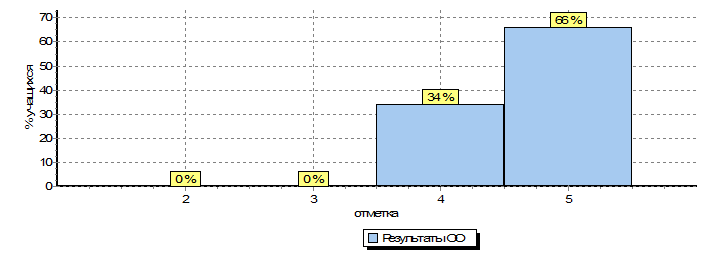 Успеваемость I ст. (без 1 кл.) (%)Процент успеваемости за последние три учебных года стабильный.Число учащихся I ступени (без 1 кл.), закончивших на «4 и 5» и «5» (% качества)Процент хорошистов и отличников за 2015-2016 год снизился.Школьная научно-практическая конференция учащихся начальных классов100% учеников начальной школы участвовали в отборочном туре научно-практических конференции.  Очный тур НПК проходил два дня: 14 ноября и 12 декабря. В очном туре приняли участие 68 победителей заочного тура. Победителями стали 16 учащихся в 6 секциях: Ботанической, Гастрономической, Зоологической, Игровой, Литературно-исторической, Физической. 28 участников стали призёрами. Лучшие работы были рекомендованы к участию в краевых и городских научно-практических конференциях.Результаты образовательной деятельности в среднем и старшем звенеОсновными показатели образовательной деятельности в среднем и старшем звене являются:количество учащихся освоивших учебные программы (успеваемость), количество учащихся  успевающих на «4» и «5» (качество) в %, количество выпускников, окончивших школу с аттестатом особого образца, с золотой и серебряной медалью, результаты итоговой аттестации выпускников: ГИА (9 классы), ЕГЭ (11классы) и результаты мониторинговых обследований учащихся 4-х классов,достижения учащихся в олимпиадах, интеллектуальных конкурсах, фестивалях, выставках различного уровня,определение выпускников.Число учащихся, получивших аттестат с отличиемСРАВНИТЕЛЬНЫЙ АНАЛИЗ РЕЗУЛЬТАТОВ ЕГЭ2013 – 2016 учебные годыАнализ итоговой аттестации выпускников 11-х классов МАОУ «СОШ № 2 с углубленным изучением предметов гуманитарного профиля» г. ПермиРезультаты ЕГЭ по русскому языку  Анализ результатов ЕГЭ по русскому языку показывает высокий уровень подготовки выпускников по предмету. Средний балл за последние три года составил 76,2. В 2015-2016 учебном году наблюдается незначительное понижение среднего балла ЕГЭ по русскому языку. Стабильно высокие результаты по русскому языку являются результатами работы педагогического коллектива в формировании единого гуманитарного пространства. В школе разработана система внутришкольного контроля и мониторинга качества знаний учащихся. Постоянно повышается профессиональный уровень подготовки педагогов. Формы внеурочной деятельности: литературный альманах «Отражение», газета «Движение», литературный бал, Фестиваль искусств также способствуют повышению культуры речи, любви и уважению к русскому языку.В школе развиваются различные формы сотрудничества с ВУЗами г. Перми.Результаты ЕГЭ по математикеВ 2015-2016 учебном году выпускники сдавали ЕГЭ по математике на базовом и профильном уровнях. Базовый уровень дает возможность выпускникам получить аттестат о среднем общем образовании, и результат ЕГЭ оценивается по5-ти бальной шкале. Математика профильного уровня оценивается по 100-бальной шкале  и позволяет поступить в те ВУЗы, в которых математика является профилирующим предметом. Надо отметить, что в этом учебном году учащиеся имели право сдавать математику, как на базовом, так и на профильном уровне. С базовым уровнем математики справились все учащиеся. Математика профильного уровня покорилась не всем. В этом году наблюдается рост среднего балла ЕГЭ по математике: средний балл выше на 8,0 баллов по сравнению с прошлым учебным годом. Положительная динамика результатов ЕГЭ по математике является результатом системной работы преподавателей математики, сотрудничества с ВШЭ г. Перми. Опыт, накопленный по организации подготовки учащихся к ЕГЭ, будет использован в дальнейшей работе.Анализ результатов экзаменов по выборуВыбор учениками предметов (в %)Анализ данной таблицы показывает, что за три года наблюдается увеличение количества учащихся, выбирающих следующие предметы: обществознание, биология. По истории, английскому языку, географии, физики и химии % выбора снижается. Выбор экзаменов продиктован профилем обучения и поступлением в ВУЗы. Рейтинг предметов по выбору в 2015-2016 учебном году:Обществознание 		                   64,8%История   						 31,5 %Биология                   		                   18,5%Английский язык                           	        14,8%Литература                                             11,1 %Обществознание (ЕГЭ) Анализ результатов экзаменов по обществознанию показывает, что в 2015-2016 уч. году результаты ниже результатов прошлых лет. Результаты нас тревожат. На методическом объединении преподавателей обществоведческих дисциплин и на педагогическом совете проанализированы причины невысоких результатов по обществознанию. По сравнению с 2014-2015 уч. годом средний балл ЕГЭ по обществознанию понизился на 0,3 балла. Биология (ЕГЭ) Анализ результатов экзаменов по биологии показывает, что в 2015-2016 уч. году результаты выше результатов прошлых лет. По сравнению с 2014-2015 уч. годом средний балл ЕГЭ по биологии повысился на 5,6 балла.Английский язык (ЕГЭ) Анализ результатов экзаменов по английскому языку показывает, что в 2015-2016 уч. году результаты выше результатов прошлых лет. По сравнению с 2014-2015 уч. годом средний балл ЕГЭ по английскому языку повысился на 8,9 балла.Литература (ЕГЭ) Анализ результатов экзаменов по литературе показывает, что в 2015-2016 уч. году результаты выше результата прошлого года. По сравнению с 2014-2015 уч. годом средний балл ЕГЭ по литературе повысился на 2,1 балла.География (ЕГЭ)Анализ результатов экзаменов по географии показывает, что в 2015-2016 уч. году результаты ниже результатов прошлых лет. Данная отрицательная динамика нас тревожит. На методическом объединении преподавателей естественнонаучных дисциплин и на педагогическом совете проанализированы причины невысоких результатов по географии. По сравнению с 2014-2015 уч. годом средний балл ЕГЭ по обществознанию понизился на 9,5 балла. История России (ЕГЭ) Анализ результатов экзаменов по истории показывает, что в 2015-2016 уч. году результаты выше результатов прошлых лет. По сравнению с 2014-2015 уч. годом средний балл ЕГЭ по истории повысился на 15,0 баллов. Информатика (ЕГЭ)Анализ результатов экзаменов по информатики показывает, что в 2015-2016 уч. году результаты выше результатов прошлых лет. По сравнению с 2014-2015 уч. годом средний балл ЕГЭ по информатики повысился на 13,0 баллов. Физика (ЕГЭ)Анализ результатов экзаменов по физике показывает, что в 2015-2016 уч. году результаты ниже результатов прошлых лет. По сравнению с 2014-2015 уч. годом средний балл ЕГЭ по физике снизился  на 17,2 балла. Результаты нас тревожат. На методическом объединении преподавателей естественнонаучных дисциплин и на педагогическом совете проанализированы причины невысоких результатов по физике. Будут внесены изменения в работе с профильной группой по физике.Химия (ЕГЭ)Анализ результатов экзаменов по химии показывает, что в 2015-2016 уч. году результаты выше результатов прошлых лет. По сравнению с 2014-2015 уч. годом средний балл ЕГЭ по химии повысился  на 3,7 балла.Государственная итоговая аттестация, 9 классРУССКИЙ ЯЗЫКМаксимальный балл - 39Анализируя результаты учащихся 9 – х классов по русскому языку, можно отметить, выпускники продемонстрировали хорошие результаты. На Средний первичный балл по русскому языку в 9-х классах составил – 32,04.МАТЕМАТИКАЭкзамены по выбору (% выбора)(результаты 2015 – 2016 учебного года)Анализируя данные таблицы, можно сделать вывод о том, что наиболее выбираемыми экзаменами являются обществознание, английский язык и география.Анализ итоговой аттестации выпускников 9-х классов МАОУ «СОШ № 2» г. ПермиРеализация ММОШ «Основная школа – пространство выбор»в МАОУ «СОШ № 2 с углубленным изучением предметов гуманитарного профиля»С 2014 -2015 учебного МАОУ «СОШ № 2 с углубленным изучением предметов гуманитарного профиля» принимает участие в апробации  и внедрении муниципальной модели основной школы «Основная школа – пространство выбор».Основной идеей данного проекта является предоставление школьникам возможности делать выбор в рамках имеющейся в школе образовательной деятельности, принимать самостоятельные решения и реализовывать их.В 2015 – 2016 учебном году в школе были реализованы следующие элементы ММОШ:Поточно-групповой метод обучения (ПГМО);Кратскосрочные курсы неакадемической направленности (КСК);Тьюторское сопровождениеПрофессиональные пробыОсобенности образовательного процесса, связанные с реализацией ПГМОРеализация данного элемента предполагает, что каждый учащийся выстраивает свою  индивидуальную образовательную траекторию на основе выбора из предложенных образовательным учреждением вариантов учебных групп в рамках отдельных предметов. Учебные группы формируются по принципу усиления определенного контекста изучения предмета. В 2015-2016 учебном году в школе поточно-групповой метод обучения был применен при изучении биологии, обществознании и физической культуры:Охват учащихсяОсобенности образовательного процесса, связанные с реализацией краткосрочных курсов неакадемической направленностиКурсы  носят  краткосрочный  и чередующийся характер. Представляют собой учебные модули (8 часов), что позволяет учащимся пройти в течение года несколько курсов. Краткосрочные курсы реализуются в деятельностном режиме с использованием современных технологий и методов (исследовательская, проектная, информационно-коммуникативные, моделирование и др.) и завершаются обязательным предъявлением учащимся или группой учащихся конкретного готового продукта их деятельности. Комплектование групп осуществляется на основе добровольного выбора учащихся, исходя из их индивидуальных  образовательных интересов и потребностей.В период с 2014-2016 гг. учащимся 5 – 7 классов были предложены следующие краткосрочные курсы неакадемической направленности:«Сам себе режиссер»«Мылашка»«Робототехника»«Кинуйсага – японское искусство»«Ледяной фарфор»«Авторская кукла. Лоскутная кукла»«Оригами»«Компьютерная аннимация»«Основы фотографии» «Домашняя косметика» «Печенье мира. Кулинарно-географическая мастерская» «Театр на английском языке»«Сухое валяние»«Картины из шерсти»Преподавателями курсов являлись педагоги школы. В дальнейшем планируется активное вовлечение в данный вид деятельности родителей учащихся.В общешкольном расписании МАОУ «СОШ № 2 с углубленным изучением предметов гуманитарного профиля» система КСК отражена как модульный способ организации учебно-воспитательного процесса (УВП). Данный способ организации УВП позволяет учащимся в короткие сроки получить, проанализировать и представить продукт своей деятельности. Это является важным условием для формирования мотивационной среды: для  ребенка важно получить результат «здесь и сейчас».	Особенности образовательного процесса, связанные с реализацией тьюторского сопровожденияТьюторское сопровождение в ММОШ призвано поддерживать процессы выбора, принятия решений и их рефлексию подростками и их родителями (законными представителями). Тьюторское сопровождение базируется на образовательных технологиях, выстраивающих взаимодействие тьюторанта и тьютора, в ходе которого тьюторант осознает и реализует  собственные образовательные цели и задачи. В школе разработан Дневник школьника «Пространство выбора» Дневник является частью портфолио учащегося.Особенности образовательного процесса, связанные с реализацией профессиональных проб	Профессиональная проба является средством актуализации профессионального самоопределения и активизации творческого потенциала личности школьника. Такой подход ориентирован на расширение границ возможностей традиционного трудового обучения в приобретении учащимися опыта профессиональной деятельности. «Профессиональные пробы» для учащихся 7-8 классов в 2015-2016 учебном годуПермский  государственный гуманитарно-педагогический университетИсторический факультетПрограммаРуководитель профессиональными пробами декан исторического факультета ПГГПУ  А.В.Вертинский.	В дальнейшем планируется работа по привлечению родителей к организации и проведению профессиональных проб для учащихся школы.Итоги олимпиад, конкурсов, интеллектуальных игр и конференцийза 2015-2016 учебный годОлимпиадное движение в  начальной школыКоличество участников предметных олимпиадКоличество победителей предметных олимпиад районного, муниципального уровняРайонный  этапПобедители и призерыГородской  этапПобедители и призерыКраевой уровеньПобедители и призерыНаучно-практические конференцииУченики начальной школы приняли участие в девяти научно-практических конференциях: в МАОУ СОШ №102 «Клуб Юных Исследователей», VI Краевой открытой детской палеонтологической конференции, «Мой первый вклад в науку» в гимназии № 31, в МАОУ СОШ №132 X НПК «Мой первый опыт», в НПК «Старт в науку» в гимназии №17   и других. В ноябре и декабре прошла конференция учеников начальной школы, в ней приняли участие 67  учеников 1-4 классов.Количество участников научно-практических конференцийПобедители и призеры НПККраевая  X НПК  «Мой первый опыт», МАОУ «Гимназия 31»V краевой конкурс учебно-исследовательских работ «Муравьишка»Победители и призеры НПКУченики  начальных классов участвовали в литературных, творческих и интеллектуальных конкурсах.В начальной школе в течение учебного года состоялись олимпиады по всем предметам. Эти школьные туры помогли выявить самых сильных учеников для участия в городской олимпиаде «Фортуна» и краевой олимпиаде «Игры разума». В декабре 2015 года в параллелях 2, 3, 4 классов прошли интеллектуальные игры, посвященные 10-летию музея детской книги Прикамья.  На городском шахматном турнире «Белая ладья» команда учеников нашей школы завоевала 3 место.Две ученицы приняли участие в муниципальном туре конкурса в номинации «Художественное чтение» в рамках XII фестиваля искусств детей и юношества
им. Д.Б. Кабалевского «Наш Пермский край». Боталова Полина (2-В класс)  исполнила стихотворение Владимира Лифшица «Баллада о чёрством куске», а Раковская Дарья (6-Б класс) – стихотворение Константина Симонова «Майор привёз мальчишку на лафете…»Дополнение к отчету 5-11 классов:Ежова Ульяна, ученица  6-Б класса, заняла 1 место в  Третьем городском фестивале детско-юношеских журналистских проектов «Переменим Пермь»  со статьей «Поход по Вишере».На XXIII Уральской региональной археологической школьной конференции в Челябинске Павлюткин Иван (6-Б) занял 2 место с работой «Серебряные погребальные маски на территории Предуралья»В  НПК «Мой первый опыт» в школе №132Иван Павлюткин (6-Б) получил диплом победителя за работу «Серебряные погребальные маски на территории Пермского Предуралья эпохи средневековья (исследование, анализ и реконструкция)» Олимпиадное движение в средней и старшей школеКоличество участников предметных олимпиад школьного, муниципального, краевого, российского уровняПо данным этой таблицы можно сделать вывод, что в течение 3-х лет количество участников предметных олимпиад различного уровня является достаточно большим.Количество призеров предметных олимпиад муниципального, краевого, российского уровняСтабильно результаты показали учащиеся в муниципальном этапе Всероссийской предметной олимпиады школьников в 2015-2016 учебном году Количество победителей предметных олимпиад муниципального, краевого уровняКоличество победителей предметных олимпиад муниципального, краевого уровня в 2015-2016 является высоким.Муниципальный этап. Победители и призеры.Анализируя данную таблицу, можно отметить, что наибольшее количество призёров и победителей олимпиад по предметам, которые составляют гуманитарный профиль школы, что является особенно значимым. Хотя на данном этапе олимпиады есть призёры и по предметам естественно-научного профиля.Очный тур регионального этапа Всероссийской олимпиады школьников Победители и призерыОчный тур регионального этапа Всероссийской олимпиады школьниковв 2015-2016 учебном годуЗаключительный (Всероссийский) этап Всероссийской олимпиады  школьниковРазличные конкурсы, конференцииУчащиеся школы ежегодно в этих конкурсах завоевывают призовые места, получают золотые медали, похвальные листы и подарки. Учителя школы становятся инициаторами новых интересных интеллектуальных игр-конкурсов. Особое место в школе занимают конкурсы, конференции по гуманитарным предметам: истории, обществознанию, праву. Учитель истории, обществознания -Опрелкова О.В.1.НПК учащихся 2-11 классов,  сертификат участника2. VIII Открытый региональный конкурс учебно-исследовательских и проектный работ, сертификат участника3. VIII Региональный конкурс учебно-исследовательских работ и проектов учащихся 1-5 классов «Мой первый шаг в науку» в рамках Всероссийского конкурса творческих открытий и инициатив «Леонардо» ,диплом 2 степени4.Фестиваль "Ангелы, зажгите свечи звезд", диплом 1 степени5.Открытая трибуна для учащихся
 Международной научно-практической конференции «Сталинизм: Идеология и практика», 1 место6. Интеллектуальная игра "Колесо истории-6: Время, когда все меняется", сертификат участников7.Городской Брейн-Ринг «XX век- век индустриальный», 3 место8.Социально-гуманитарная олимпиада по истории ВШЭ, 2 место, почетная грамота9.Предметная олимпиада "Юные таланты" по обществознанию, 2 место10. Предметная олимпиада "Юные таланты" по истории, сертификат участников11. Олимпиада МГУ по обществознанию, диплом 2 степени12. Предметная олимпиада "Юные таланты" по истории, сертификат участника13. НПК в рамках форму исторического факультета, сертификат участникаУчитель истории, обществознания -Гайсак Н.В.1.VIII Региональный конкурс учебно-исследовательских работ и проектов учащихся 1-5 классов «Мой первый шаг в науку» в рамках Всероссийского конкурса творческих открытий и инициатив «Леонардо», сертификат участника2. Открытая краевая олимпиада по правам человека, сертификат участника3.Краевая олимпиада по социологии ПНИПУ-2016, диплом 2 степени4. III Всероссийская интернет-олимпиада по правам человека, диплом 1 степениУчитель истории, обществознания - Шишкин А.А.Открытом чемпионат интеллектуальных игр, посвящённых 80-летию Ленинского района города Перми, дипломы 2 степениКраевой фестиваль интеллектуальных игр "Кубок Прикамья - 2016", диплом 2, 3 степениВсероссийский дистанционный командный турнир по интеллектуальным играм «Умка», дипломы призеровВ 2015-2016 учебном году ШМО учителей иностранных языков работало по методической теме: ««Создание системы обучения, обеспечивающей развитие каждого ученика в соответствии со склонностями, интересами и возможностями».Внеклассная деятельность по иностранным языкам разворачивается по нескольким направлениям: подготовка учащихся к олимпиаде по английскому языку, участие в различных конкурсах, оказание дополнительных образовательных услуг.Учащиеся школы принимали участие в олимпиаде по английскому языку в школьном и муниципальном туре.Ежегодно учащиеся 4-6 классов (2 человека от параллели) принимают участие в муниципальной олимпиаде по английскому языку «Busy Bee – узнай свой уровень английского языка» и занимают почетные места. Этот учебный год не стал исключением. 19 марта 2016 года команда учащихся МАОУ «СОШ № 2 с углубленным изучением предметов гуманитарного профиля» заняла II место. А также, учитель Кокорева Л.А. награждена сертификатом за подготовку призера олимпиады Сухановой Авроры 4А класс (2 место в индивидуальном зачете). Учителя Тиунова Е.Д. и Савельева С.Ю. награждены сертификатами за подготовку призеров олимпиады среди 5х классов (Катаева Евгения и Сухарева Ирина 2 место в индивидуальном зачете). Учителя Константинова Д.В. и Иванченко А.А. получили сертификаты за подготовку победителей олимпиады среди 6х классов (Корягина Анна 6Б и Раковская Дарья 6Б 1 место в индивидуальном зачете).Учащиеся 3х-6х классов приняли участие в заочной муниципальной олимпиаде «Олимпус»:Погудин Максим 3Б ( I место), Ходжиев Дамир 3Б ( I место), Гуликян Давид 5Г( II место), Белослудцев Кирилл 3Б ( II место), Антипов Сергей 3Б ( III место) «Осенняя сессия» учитель Тиунова Е.Д.Раковская Дарья 6Б класс диплом  I степени «Весенняя сессия» (учитель Иванченко А.А.). У учителя Кокоревой Л.А. 7 дипломантов в «Осеннюю сессию» и 6 дипломантов в «Весеннюю сессию». Викулина Александра 8Б (71 балл) и Евдокимова София 8Б (64 балла) (учитель Иванченко А.А.) приняли участие в конкурсе Crazy English (6-9 классы) от языкового центра Welcome.В мае 2016 г. учащиеся 10а класса в составе 20 человек приняли участие в краевом открытом детско-юношеском хоровом конкурсе-фестивале на лучшее исполнение песни на иностранном языке «Битва хоров – 2016» и заняли I место (учитель Кокорева Л.А.)Учащиеся 6В класса Петухова Анастасия (учитель Константинова Д.В.) и Лисков Дмитрий (учитель Иванченко А.А.) сдали международный экзамен PTE в майскую сессию.Воспитательная работа и система дополнительного образованияОтчет о воспитательной работе школы за 2015-2016 учебный годВ 2015-16 учебном году воспитательная работа школы определялась программой развития воспитательной системы образовательного учреждения «Школа гражданственности – школа действия»,  строилась на продолжении и углублении основной концепции работы школы – школы добра, красоты, гуманности и гражданственности. Социальная активность школьника, его гражданская позиция, целеустремленность, творческий потенциал, позиция  мыслящего, доброго и отзывчивого человека являются показателем результативности проделанной работы. Деятельность всех участников воспитательного процесса осуществлялась по основным направлениям:- социальное- интеллектуальное- общекультурное- спортивно-оздоровительное- духовно-нравственное.В 2015-2016 учебном году, в рамках проекта «Девиз года», жизнь школы определялась словами Аристотеля: «Делай много ради своих друзей и ради Отечества – и станешь нравственным человеком». Каждая четверть была посвящена одной ключевой идее.    1 четверть - слова Стефана Цвейга: «Великие и благие дела всегда сплачивают людей». При планировании работы  на год в центре внимания ученика вопрос – что самого важного, самого полезного я могу сделать для своей школы, класса, семьи, города. 2 четверть -  строки из романа Д.И. Фонвизина: «Имей сердце, имей душу, и будешь человек во всякое время» - акцент сделан на акциях социальной направленности. 3 четверть – слова великого русского композитора М.И. Глинки: «Чтобы красоту создать, надо самому быть чистым душой» - традиционные школьные дела художественно-творческой направленности.                             4 четверть – «Мир, счастье, братство людей – вот что нужно нам на этом свете!» (Марк Твен) - подведение итогов работы за год, анализ и осмысление полученных результатов.Механизм реализации воспитательной программы:- система традиционных школьных дел;- общешкольный проект года;- работа структурных подразделений, творческих и спортивных коллективов школы (дополнительное образование и внеурочная деятельность учащихся). 1. Система традиционных школьных дел.Система традиционных школьных дел включает в себя: день самоуправления, линейки «Честь и гордость школы», праздник «Меценаты школы», школьный фестиваль искусств, литературный бал, ветеранский десант, культурологические практики по городам края,  России и Европы,  фестиваль «Ветер странствий», дни здоровья,  выборы и инаугурация Президента школы, концертную и выставочную деятельность школьников и др. В организации системы традиционных школьных дел в 2015-2016 учебном году прослеживалось две тенденции: развитие сложившихся традиций, наполнение их новым содержанием и укрепление новых форм работы и инноваций, заложенных в предыдущем учебном году.Формированию гражданско-правовой, корпоративной культуры учащихся и их социальной активности всегда уделяется достойное место в системе воспитательной работы школы. В 2015-16 учебном году мы сфокусировали внимание на развитии  у учащихся чувства принадлежности школьному сообществу. В течение года были реализованы проекты – «Дневник ученика второй школы», «Гимн школы», прошли конкурсы на лучшее выполнение Положения о школьной форме и школьном дневнике «В человеке всё должно быть прекрасно», конкурс классных часов «Школьная форма: история и современность». Были оформлены уголки классных коллективов; в каждом классе ученики заполняли «Карту социальной активности учащихся». Усовершенствованы формы проведения избирательной кампании, выборов и церемонии инаугурации президента школы. Перспективы и итоги работы обсуждались на общешкольных линейках «Честь и гордость школы» (установочных и итоговых).По инициативе родителей и учащихся школы все члены школьного сообщества стали участниками акции «ДедМорозим». Было собрано почти две тонны макулатуры; вырученные деньги были переданы фонду «ДедМорозим» и стали значительным вкладом в приобретение подъемника для детей с ограниченными возможностями движения из Осинского дома-интерната.На протяжении нескольких лет школа является деятельным  участником Ассоциации общественно-активных школ Прикамья. В 2015-2016 учебном году учащиеся нашей школы приняли участие в акциях, проводимых ОАШ: «Диалог поколений» (октябрь 2015 г.), «Веселые старты» (ноябрь 2015 г.), «Мамино сердце» (ноябрь 2015 г.), «Читаем детям о войне» (апрель-май 2016 г.), «День ОАШ»(1 марта 2016 г.).  Ученики нашей школы прекрасно выступили с презентацией проекта на IV городском форуме  общественно-активных школ г. Перми «Школа и социум – действуем вместе. Навстречу Российскому движению школьников» (8 апреля 2016 г.); стали призерами  конкурса «Добрая песня-2016. Зимняя феерия» (февраль 2016 г.). В декабре 2015 г. мы выступили инициаторами и организаторами проведения городской интеллектуальной игры «Писатель и мир» в рамках праздника «Музей детской книги Прикамья приглашает»  на базе нашей школы (команда школы заняла третье место).Общешкольный проект прошлого учебного года «Наследники великой Победы» нашел свое продолжение и в этом году. Продолжилась работа по изучению истории страниц Великой отечественной войны и её художественного воплощения в произведениях искусства. С большим трепетом учащиеся 5-11-х классов встречали ветеранов вооруженных сил во время традиционного для нашей школы «Ветеранского десанта». Все ученики и педагоги школы приняли участие в общешкольной радиолинейке, посвященной дню Победы. Для учащихся 2-8-х классов была проведена военно-патриотическая игра «Дорогами Победы». Школьники 1-6-х классов участвовали в международной акции «Читаем детям о войне». В начальной школе прошли праздники, посвященные дню Победы, по параллелям классов; в средней и старшей школе – тематические классные часы. Были оформлены выставки рисунков и плакатов «Великая Победа».Дальнейшее развитие получили новые формы организации воспитательной работы в начальной школе. Работа была нацелена на активизацию всех учеников начальной школы, на привлечение максимального количества учащихся к участию в коллективных творческих делах. И одновременно у каждого ребенка  была возможность проявить свою индивидуальность в процессе подготовки к мероприятию. Каждый праздник носил характер проекта. В первом этапе – подготовительном – принимали участие все ребята начальной школы (по классам), разрабатывалось содержание, преобладала  исследовательская и творческая деятельность. На втором этапе происходила презентация результатов работы в творческой форме. Праздники проводились по параллелям классов. В течение  2015-2016 учебного года для учеников начальной школы прошли: посвящение в первоклассники «Первоклассный первоклассник» (сентябрь 2015 г.), праздник урожая (октябрь 2015 г.), день матери (ноябрь 2015 г.), новогодние утренники (декабрь 2015 г.), «Февромарт» (март 2016 г.), «Праздник Победы» (май 2016 г.), выпускная линейка 4-х классов. 30 апреля  2016 года на сцене Пермского академического театра оперы и балета прошел традиционный XXI фестиваль искусств под названием «Открытая книга детства». Спектакль явился художественным посвящением десятилетию школьного Музея детской книги Прикамья. Концерт-спектакль традиционно проходил в двух отделениях и стал итогом работы за текущий год. В нем приняли участие творческие коллективы школы, всего 522 учащихся. В школе ведется активная концертная деятельность -  за прошедший учебный год   силами участников художественных коллективов школы проведено более ста концертов различной направленности (концерты, лекции-концерты, беседы, тематические встречи, праздники и т.п.). Продолжено сотрудничеств с Пермской государственной Академией искусства и культуры, музыкальным колледжем, детской музыкальной школой №2 (отделение народных инструментов). Мы стали участниками краевого проекта Пермской филармонии «Детская филармония» (в нем приняли участие все ученики 1-5-х классов). Продолжилось сотрудничество с концертной труппой Пермского академического театра оперы и балета.  В общей сложности в течение учебного года состоялось 25 творческих встреч музыкантов города с учащимися 1-11-х классов школы.Традиционно продолжалась работа с культурно-образовательными центрами г.Перми. Учащиеся школы посетили экспозицию и выставки Пермской художественной галереи, выставочный проект «Арт-Пермь 2016», Музей Пермских древностей, Дом Мешкова, Дом художника (всего 52 посещения за год, 1-11 классы).	На протяжении учебного года регулярно проводились выставки художественно-творческих работ учащихся школы, конкурсы рисунков (всего за год 12 конкурсов различной направленности для учащихся 1-8-х классов школы). Ученики школы становились победителями городских конкурсов рисунков и поделок.	Учителями физической культуры был проведен комплекс спортивно-массовых мероприятий для учащихся школы: первенство ГТО (1-11 кл.), день здоровья (1-11 кл.), Президентские состязания (1-11 кл.), Президентские спортивные игры (5-8 кл.), военизированная эстафета (10-11 кл.), веселые старты (1-4 кл.), баскетбольные эстафеты (8 кл.), гимнастическое многоборье (5-8 кл.), турниры по пионерболу (5-7 кл.), волейболу (7-11 кл.), мини-футболу (6-8 кл.), соревнования по плаванию по программе «Класс» (1-4 кл.) и др. 	Все мальчики и юноши школы (1-11 кл.) приняли участие в городском турнире «Уральский силомер». Учащиеся школы выступали на Спартакиадах Ленинского района и города Перми, в городском гимнастическом многоборье, в первенстве по плаванию, легкоатлетических эстафетах. 672 ученика школы приняли участие в сдаче норм ГТО. Из числа учащихся школы был создан школьный спортивный клуб «Спарта», который стал главным организатором спортивной жизни школы. В апреле 2016 года клуб «Спарта» принял участие в городской битве школьных спортивных клубов и занял 13 место из 86 команд.2. Общешкольный проект года. Проект «Писатель и мир», посвященный 10-летию школьного Музея детской книги Прикамья.Цель проекта  – развитие культурологической компетенции учащихся.Задачи проекта:1. знакомство учащихся и преподавателей школы, города, края с историей и экспозицией Музея детской книги Прикамья;2. развитие интереса к чтению и литературе через знакомство с произведениями детского писателя Льва Ивановича Давыдычева;3. воспитание любви к малой родине, пробуждение интереса к изучению биографии и творчества пермских писателей;4. развитие художественного вкуса и общей культуры учащихся;5. знакомство учащихся с технологией творческого процесса и включение в собственную творческую деятельность; знакомство с процессом создания книги и ее дальнейшей жизни.	Сроки реализации проекта – сентябрь 2015 – май 2016 года.Участники проекта – учащиеся, преподаватели, родители МАОУ «СОШ №2» г. Перми; учащиеся школ города Перми и Пермского края.Социальные партнеры – Пермская краевая детская библиотека им. Л.И. Кузьмина, союз писателей Пермского края, союз художников Пермского края, Пермское книжное издательство,  краевая филармония, Пермская художественная галерея, краеведческий музей, театр оперы и балета им. П.И. Чайковского, театр юного зрителя.Направления реализации проекта:- обновление экспозиции музея,- цикл «Встречи в музее»,- экскурсионная деятельность,- музейная работа,- искусствоведческая работа учащихся,- интеллектуальная деятельность учащихся,- художественно-творческая деятельность учащихся,- организация городских мероприятий.В каждом направлении разработан комплекс мероприятий, итогом которых становится общешкольное коллективно-творческое дело. Содержание работы.Обновление экспозиции музея. В течение года была оформлена выставка книг современных Пермских писателей. С января по май работала выставка работ Пермского художника М.В. Новожилова «Малая Родина». Выставку посетили учащиеся 2-6-х классов школы; прошли встречи с художником, уроки художественной культуры, экскурсии по выставке в игровой форме.В рамках цикла «Встречи в музее» в течение учебного года прошло более 50 встреч с писателями, поэтами, художниками г. Перми. Это встречи с Пермским писателем А.С. Зелениным на тему «Пермяки – герои-танкисты» (3-4 кл.) и «Для чего нужна школа» (2 и 4 кл.); встречи с Пермским поэтом Ф.С. Востриковым (2-3 кл.); встречи с художником М.В. Новожиловым на тему «Малая Родина» (2-6 кл.). Неизгладимое впечатление оставили встречи учащихся 3-х и 5-х классов с внучкой писателя, иллюстратором О.Л. Давыдычевой, во время которых Ольга Леонидовна  поделилась своими детскими впечатлениями и семейными легендами. Для учащихся, занимающихся в школьной ИЗО-студии, была интересна встреча с О.Л. Давыдычевой как профессиональным иллюстратором детских книг на тему «Секреты книжной иллюстрации».Экскурсионная деятельность. Как и в предыдущие годы, продолжила работу «Школа юных экскурсоводов». За год проведено 38 экскурсий для учащихся 1-4-х классов нашей школы, для учащихся школ города Перми, для гостей школы (городские и краевые семинары, всероссийский форум «Все звезды – в гости к нам!»). Разработана тематическая тетрадь с заданиями по материалам экскурсий для учащихся разных возрастных ступеней.Музейная работа. Посетители музея могли оставить свои отзывы в «Книге отзывов Музея». Продолжилась работа по паспортизации музея; началась работа по систематизации накопленных видеоматериалов.В рамках искусствоведческой работы учащихся был организован цикл видео-встреч с Л.И. Давыдычевым на основе материалов документального фильма «Интервью с писателем». Результатом работы стал конкурс классных часов «Диалог с писателем», в котором приняли участие ученики 5-11-х классов нашей школы.Интеллектуальная деятельность вызвала особый интерес наших школьников. Все  учащиеся 2-4-х классов приняли участие в серии  игр «Что? Где? Когда?» по книгам Л.И. Давыдычева. Учащиеся 5-6-х классов состязались в интеллектуальной игре «Писатель и мир», где продемонстрировали не только знание творчества Давыдычева, но и знание его биографии, особенностей издания и экранизации произведений автора, современных шагов по сохранению творческого наследия Л.И. Давыдычева. Художественно-творческая деятельность учащихся. Конкурс иллюстраций к произведениям Л.И. Давыдычева подарил всем учащимся 1-5-х классов уникальную возможность почувствовать себя в роли создателя детских книг. По итогам конкурса была организована выставка работ, авторы лучших произведений получили награды на празднике Юбилея Музея 16 марта 2016 г. В марте на базе музея прошел II Краевой конкурс чтецов «Духовной жаждою томим» для учащихся школ города и края. В конкурсе принял участие 21 ученик нашей школы.Юбилею Музея детской книги Прикамья был посвящен XXI школьный фестиваль искусств под названием «Открытая книга детства». На сцену вышли ожившие герои литературных произведений пермских писателей – именно они стали ведущими фестиваля. Фестиваль стал долгожданным событием для всех; атмосфера добра, любви, творчества царила во всем.Организация городских мероприятий. В 2015-16 учебном году прошли два знаковых мероприятия городского и краевого уровня, посвященные 10-летию Музея детской книги Прикамья. В декабре 2015 года мы встречали гостей – учащихся школ Ассоциации общественно-активных школ Прикамья на празднике «Музей детской книги Прикамья приглашает!». Программа праздника включала: экскурсию по Музею детской книги Прикамья; встречу с Константином Алексеевичем Березовским – режиссером фильма «Три с половиной дня из жизни Ивана Семенова – второклассника и второгодника»; интеллектуальную игру «Писатель и мир». Игра была посвящена творчеству пермского детского писателя Льва Ивановича Давыдычева.	В ходе игры участники отвечали на вопросы, предполагающие знание биографии писателя, знание содержания его книг, истории экранизаций произведений Л.И. Давыдычева. Ребята познакомились с экспозицией Музея детской книги Прикамья, увидели фрагменты уникального исторического интервью с Л.И. Давыдычевым, обсудили вопросы – как сохранять и развивать у школьников интерес к творчеству современных пермских детских писателей.	Примечательно, что в празднике приняли участие десять команд из шести образовательных учреждений – школ 2, 3, 25, 28, 76, гимназии 10. В состав команд входили ученики 4-х, 5-х, 6-х классов.	Победителями стали:I место – команда «Книгочеи», МАОУ «СОШ №3»II место – команда «Умники и умницы», МАОУ «СОШ №28»III место – команда «Юные читатели», МАОУ «Гимназия №10»	Сами участники игры отмечали, что праздник «Музей детской книги Прикамья приглашает!» прошел весело, динамично, познавательно. Особенно запомнились экскурсия по музею и обсуждение видеозаписи интервью с писателем Л.И. Давыдычевым. Что же касается заданий интеллектуальной игры, то они показались участникам сложными, но интересными.	А закончилось всё стихотворным экспромтом учеников школы 28:	Конкурс умный и волшебный	Мы запомним навсегда –	Море книжек интересных,	Позитива и добра.	Даже если проиграли,	Много нового узнали!Знаменательным событием стал Юбилей Музея детской книги Прикамья «Друзья мои, приятели» 16 марта 2016 года. Участие в юбилейном мероприятии приняли 120 учеников 5-6-х классов нашей школы и школ г. Перми. Около 150 учеников школы выступили с концертными номерами. Поздравить музей пришли наши выпускники разных лет. Почетными гостями юбилея стали: депутат Законодательного собрания ПК Ширяева Лилия  Николаевна, внучка  писателя Давыдычева Ольга Леонидовна, первый директор музея  Бабушкина Ольга Витальевна, заместитель директора ПКДБ им. Л.И. Кузьмина Абуткина Елена Николаевна, исполнитель роли Ивана Семенова  Воробей  Владимир  Вацлавович, Пермский поэт Востриков Фёдор Сергеевич, пермский писатель Зеленин Андрей Сергеевич, пермский художник  Ковалёв Станислав Романович. На празднике гости встретились с любимыми героями произведений Л.И. Давыдычева, вспомнили яркие события из жизни Музея детской книги Прикамья. Для детей прошла уже полюбившаяся ими интеллектуальная игра «Писатель и мир». А завершился праздник великолепным конфетным тортом и дружеским чаепитием!3.1. Детские и подростковые объединения. Структурные подразделения школы.В 2015-16 учебном году продолжилась работа по развитию вертикали школьного самоуправления. Члены ассоциации старшеклассников и ассоциации учащихся среднего звена выступали организаторами всех школьных дел, участвовали в подготовке и проведении дня школьного самоуправления, регулировали работу дежурного класса, провели конкурс среди классов на лучшее выполнение Положения о школьной форме, представляли школу на акциях социальной и гражданской направленности городского и краевого уровней.На занятиях военно-патриотического клуба «Рекрут» учащиеся продолжили изучение военных страниц Отечественной истории, освоение военно-спортивных дисциплин. Участники объединения стали победителями краевого конкурса «Большая георгиевская игра» (3 место – 24.04.2016); участниками краевого слета «Патриоты Прикамья» (12.12.2015). Для учащихся нашей школы члены военно-патриотического клуба провели праздник-квест «День здоровья» (5-11 кл.) и военно-патриотическую игру «Дорогами Победы» (5-8 кл.). Совместно с учениками 6-в класса участники клуба стали организаторами и ведущими военно-патриотической игры «Дорогами Победы» для учащихся начальной школы.На протяжении всего учебного года для участников интеллектуального клуба «Игры разума» были организованы еженедельные тренировочные игры. Члены интеллектуального клуба провели новогодние игры «Что? Где? Когда?» для учащихся 5-х классов, интеллектуальные игры «Писатель и мир» для учащихся 5-6-х классов нашей школы и школ города Перми. Результаты участия учеников школы в чемпионатах интеллектуальных игр:- открытый чемпионат интеллектуальных игр, посвященный 80-летию Ленинского района г. Перми (ноябрь 2015 г.) – команда «Воробьи»  – II место среди 6 классов, команда «Братья Сурикаты» - II место среди 7 классов; - городской открытый чемпионат интеллектуальных игр, посвященный году российского кино (апрель 2016 г.) – команда 6-7-х классов III место;- краевой фестиваль интеллектуальных игр «Кубок Прикамья-2016» - команда «Воробьи»  – II место, команда «Братья Сурикаты» - III место;- Всероссийский дистанционный командный турнир по интеллектуальным играм «Умка» (октябрь 2015 г. – март 2016 г.) – победитель регионального этапа – команда «Гроза» (3 кл.), призеры регионального этапа – команды: «Звезда» (2 кл.), «Умные звезды» (3 кл.), «Пупырка» (4 кл.), «Воробьи» (6 кл.), «Созвездие» (6 кл.).- I Всероссийский дистанционный турнир «Ингениум» - команда «Воробьи» - III место во всероссийском зачете «Своя игра».На занятиях экологическог клуба «Юный эколог» ребята не только изучали вопросы, связанные с экологической обстановкой города, края, планеты, но и сами были активными создателями благоприятной среды в школе – уход за растениями в школе и на пришкольной территории.Деятельность школьной детской филармонии «Концертино» традиционно строилась по направлениям – организация музыковедческих показов, участие в конкурсах и фестивалях, организация концертных выступлений учащихся школы, организация слушательской практики учеников школы. Всего за год проведено более ста концертов различной направленности для школьников и родителей.В 2015-16 учебном году основными направлениями  деятельности  Музея детской книги Прикамья  были: организация экскурсионной деятельности; функционирование кружка юных экскурсоводов; организация выставок работ пермских художников, проведение уроков художественной культуры, творческих занятий учащихся на основе этих выставок;  организация встреч учащихся школы с творческой интеллигенцией города; проведение на базе музея школьных конкурсов чтецов, внеклассных мероприятий, уроков внеклассного чтения. (подробнее о работе Музея детской книги Прикамья см. раздел 2. Реализация проекта года «Писатель и мир»).Школьная команда КВН «Изюм» приняла участие в городских играх КВН, занимала призовые места в 1/8 и в ¼ финала, стала участником полуфинала.Школьная газета «Движение» является важным воспитательным элементом, а также средством повышения интереса к учебе, способствует развитию коммуникативных способностей и творческого потенциала учащихся. За 2015 - 2016 учебный год вышло 7 номеров. Основными рубриками стали: «Слово директора», «Калейдоскоп событий», «Идем в кино», «У театральной афиши» и др. Статьи отражали основные школьные события, содержали навигацию по фильмам, книгам и театральным афишам, рассказывали об интересных личностях школы и др.Для постижения основ журналистики были организованны еженедельные занятия. Они способствуют развитию устной и письменной речи, развитию коммуникативных способностей учащихся, развитию навыков работы в коллективе, развитию творческого мышления. В декабре была организована встреча для молодой смены редакторской коллегии с журналистом,  менеджером по рекламе и продвижению в СМИ, директором ООО «МАРТ» Анкудиновой Любовью Станиславовной. Тема мастер-класса звучала следующим образом: «Написание статьи: от первой буквы и до последней точки». Ребята узнали много полезной информации о том, как написать статью, дать ей название, а также услышали ценные советы. В апреле выпускающий редактор Индира Габбасова приняла участие в конкурсе индивидуальных статей в рамках третьего городского фестиваля детско-юношеских журналистских проектов «Перемена Пермь», в номинации «Культурная экспедиция» (сертификат участника).Итоги деятельности информационно-социальной газеты «Движение» стоит признать успешными и продолжить систематическую деятельность по развитию школьных СМИ.		Как и прежде, основные события жизни школы освещались в работе школьной телестудии в форме видео- и фотоотчетов. Радиопередачи школьного радио «Луч», как правило, приурочивались к календарным датам и основным событиям школьной жизни. Большой популярностью у учащихся и педагогов школы пользовался уникальный формат работы – школьная радиолинейка.  3.2. Детские и подростковые объединения. Творческие и спортивные коллективы школы.     Учащиеся школы,  принимают активное участие в творческих конкурсах и фестивалях различного уровня:- XII краевой фестиваль искусств «Наш Пермский край» им. Д.Б. Кабалевского. Краевой тур:     • номинация «Эстрадные ансамбли» – ансамбль ложкарей, специальный диплом. Руководитель – Макаренко Ирина Ивановна, педагог дополнительного образования;     • номинация «Оркестры и ансамбли народных инструментов» -  ансамбль ложкарей, специальный диплом. Руководитель – Макаренко Ирина Ивановна, педагог дополнительного образования;     • номинация «Композиция. Авторская песня» - вокально-инструментальный ансамбль урок, III место. Руководитель – Носков Александр Валентинович, педагог дополнительного образования;     • номинация «Фотография» – Журавлев Александр, диплом I степени. Руководитель – Ширинкина Анна Георгиевна, учитель ИЗО     Городской тур:     • номинация «Эстрадные ансамбли» – ансамбль ложкарей, диплом I степени. Руководитель – Макаренко Ирина Ивановна, педагог дополнительного образования;     • номинация «Эстрадные ансамбли» – вокально-инструментальный ансамбль, диплом III степени. Руководитель – Носков Александр Валентинович, педагог дополнительного образования;     • номинация «Оркестры и ансамбли народных инструментов» – ансамбль ложкарей, диплом I степени. Руководитель – Макаренко Ирина Ивановна, педагог дополнительного образования;     • номинация «Композиция. Авторская песня» – вокально-инструментальный ансамбль, диплом I степени. Руководитель – Носков Александр Валентинович, педагог дополнительного образования;     • номинация «Фотография» – Журавлев Александр, диплом I степени. Руководитель – Ширинкина Анна Георгиевна, учитель ИЗО;     • номинация «Изобразительное искусство» – 12 участников, диплом III степени и дипломы участников. Руководители – Ширинкина Анна Георгиевна, учитель ИЗО, Ширинкина Зоя Григорьевна, педагог дополнительного образования, Бондаренко Екатерина Игоревна, учитель ИЗО;     • номинация «Художественное слово» – Раковская Дарья, диплом участника. Руководитель – Поварницына Елена Леонидовна, учитель начальных классов. - Краевой фестиваль патриотической песни «Русский дух-2015». Вокально-инструментальный ансамбль. III место. Руководитель – Носков Александр Валентинович, педагог дополнительного образования.- открытый городской конкурс патриотической авторской песни им. Б.Окуджавы. Вокально-инструментальный ансамбль «Урок». Городской тур – I место.  Руководитель – Носков Александр Валентинович, педагог дополнительного образования.- городской конкурс «Добрая песня - 2016». Вокально-инструментальный ансамбль «Урок», старший состав – диплом II степени, младший состав – диплом III степени. Руководитель – Носков Александр Валентинович, педагог дополнительного образования.- Всероссийский  фестиваль-конкурс «Звезда Прикамского танцпола – 2016». Танцевальный коллектив «Калейдоскоп». Танцевальная группа 1-х классов – диплом лауреата III степени; танцевальная группа 2-3-х классов – диплом лауреата 1 степени; танцевальная группа 5-х классов – диплом лауреата I степени; танцевальная группа 4-5-х классов – диплом лауреата III степени; хореографический ансамбль – диплом лауреата II степени;  Санникова Евгения – диплом лауреата I степени; Санникова Арина – диплом лауреата II степени.  Руководитель – Санникова Светлана Викторовна, педагог дополнительного образования.- Всероссийский конкурс «Таланты Прикамья» (октябрь 2015 г.).   Танцевальный коллектив «Калейдоскоп». Танцевальная группа 3-х классов – диплом лауреата 1 степени; танцевальная группа 5-х классов – диплом лауреата II степени; танцевальная группа 4-5-х классов – диплом лауреата III степени;  Санникова Евгения – диплом лауреата I степени.  Руководитель – Санникова Светлана Викторовна, педагог дополнительного образования. - городской конкурс литературно-музыкальных композиций «Моя Родина – русский язык». Ансамбль художественного слова 6-а класса – I место. Руководитель – Бобкова Людмила Евгеньевна.	Спортивные достижения учащихся школы.Спортивно-массовые мероприятия школ Ленинского района:- легкоатлетический кросс – 10.09.2015 – 4 место;- районный этап олимпиады по физической культуре – 17.11.2015 – 2 место;- легкоатлетическое троеборье -  21.09.2015 – 5 место;- гимнастическое троеборье ГТО – 09.12.2015 – 4 место;- лыжные гонки – 20.02.2016 – 4 место;- чемпионат по мини-футболу – март 2016г. – юноши – 5 место, девушки – 2 место;- чемпионат по волейболу – февраль-март 2016 г. – юноши – 1 место, девушки – 5 место;- легкоатлетическая эстафета (1-11 классы) – 08.05.2016 – 3 место;Городской и краевой уровень:- легкоатлетический кросс – 19.09.2015 – 10 место;- лыжные гонки, юноши – 15.02.2015 – 14 место;- первенство города по плаванию – 14.03.2015 – 2 место;- волейбол, юноши – 24.04.2016 – 1 место;- первомайская эстафета – 01.05.2016 – 7 место;- первенство ГТО – 25.02.2016 – 2 место;- легкоатлетическая эстафета – 22.05.2016 – 13 место;- городская битва Школьных спортивных клубов – 08.04.2016 – 13 место.Воспитательная работа школы за 2015-2016 учебный годI четвертьII четвертьIII четвертьIV четвертьСистема дополнительного образования учащихсяВ целях реализации социального заказа родителей и учащихся, в школе созданы условия для обеспечения доступного и качественного дополнительного образования каждому ребенку через реализацию дополнительных и досуговых программ с учетом быстроменяющихся запросов детей в новых социальных и педагогических условиях.Основная задача программ дополнительного образования на предварительном этапе – пропедевтика углубления, а в последующем – создание условий для самоопределения учащихся, развития и реализации их творческих, интеллектуальных  возможностей, вовлечения их в направленную творческую  деятельность, которая проявляется  в рефератах, статьях, результатах олимпиад, научных семинаров и конференций. Программы дополнительного образования по ступеням обучения2015 - 2016 учебный годИз предложенной ниже таблицы видно, что уменьшилось количество детей, выбирающих художественно-эстетическое направление, увеличилось количество детей, выбирающих гуманитарное и естественно-математическое направления.Перспективы развития дополнительного образованияИсходя из сложившихся тенденций развития дополнительного образования в школе, можно определить следующие перспективы развития дополнительного образования: -  Привлечение преподавателей ВУЗов, других ОУ, являющихся носителями интересных практико-ориентированных курсов;- Расширение спортивного направления для учащихся начальной школы в связи с высоким потребительским спросом.Кол-во педагоговв школеИз них прошли обучение(человек и  %)   Курсы    от 16 до   72 часов                Курсы                 72 часа                 и более77 человек53 (69%)  48 (62%)                5 (6%)КонкурсУровеньУчастникРезультатКонкурс «Учитель года 2016»МуниципальныйУсатых Степан АлександровичII место   Конкурс «Учитель года 2016»КраевойУсатых Степан АлександровичII место   Конкурс «Лучший учитель ОБЖ»краевойУсатых Степан АлександровичI местоКонкурс молодых учителей  «Мой первый открытый урок»муниципальныйШиринкина Дарья АлександровнаКараваева Дарья АлександровнаI местоучастникКонкурс «Мой профессиональный стандарт» V Герценовской педагогической олимпиады молодых учителей «Профессиональные перспективы-2016»МуниципальныйКараваева Дарья АлександровнаШиринкина Дарья Александровна III местоучастникМетапредметная олимпиада учителей начальных классовМуниципальныйФурина Елена ВасильевнаАзманова Кристина РадиевнаВшивкова Светлана НиколаевнаДжерелейко Фаина ЛернидовнаПьянкова Ирина АлексеевнаПопович Татьяна ВикторовнаПермякова Наталья БорисовнаПоварницына Елена ЛеонидовнаСтепанова Анна ВладимировнаУржумова Раиса МихайловнаХомякова Ольга ВасильевнаЯнц Татьяна ЛеонидовнаI местоучастникиКонкурс лучших учителей РоссииПНПОКраевойПьянкова Ирина АлексеевнаПоварницына Елена ЛеонидовнаучастникиКонкурс «СО-БЫТИЕ»краевойФурина Елена ВасильевнаII место«Я реализую ФГОС»ВсероссийскийПоварницына Елена ЛеонидовнаПьянкова Ирина АлексеевнаСтепанова Анна ВладимировнаЛауреатII местоIII местоНазвание конференции,дата проведенияУчастникТема выступленияТема публикацииМежрегиональная НПК «Художественное образование: региональный опыт, открытая перспектива» ПГАИК, декабрь 2015Лядова Оксана Владимировна «Место художественно-творческой деятельности в патриотическом воспитании учащихся общеобразовательной школы» в сборнике материалов межрегиональной НПК «Художественное образование; региональный опыт, открытая перспектива», ПГАИК, декабрь 2015Межрегиональная НПК «Художественное образование: региональный опыт, открытая перспектива» ПГАИК, декабрь 2015Макаренко Ирина Ивановна «Ложкой знания черпаем»- » в сборнике материалов межрегиональной НПК «Художественное образование; региональный опыт, открытая перспектива» ПГАИК, декабрь 2015 XI научно-практическая гимназическая конференции педагогов России и ближнего зарубежья, г. Санкт – Петербург Бобкова Людмила Евгеньевна- «Воспитание в семье. Православная традиция» // Материалы XI научно-практической гимназической конференции педагогов России и ближнего зарубежья, г. Санкт – Петербург V Всероссийская научно-практическая конференция «Православие и русская литература: вузовский и школьный аспект изучения» г. Арзамас 27.05.2016 Бобкова Людмила Евгеньевна«Языковое и литературное развитие личности в процессе обучения: деятельностный аспект» (сборник статей по материалам)Всероссийский форум учителей русского языка и литературы, г. МахачкалаБобкова Людмила Евгеньевна- «Урок литературы как возможность приобщения к духовно-нравственным ценностям» // Сборник статей Всероссийского форума учителей русского языка и литературы, г. МахачкалаXI  научно-практическая гимназическая конференции педагогов России и ближнего зарубежья, г. Санкт – Петербург Бобкова Людмила Евгеньевна- «Воспитание в семье. Православная традиция» // Материалы XI научно-практической гимназической конференции педагогов России и ближнего зарубежья, г. Санкт – Петербург III Краевой Форум«Все звезды в гости к нам!»На базе СОШ № 2 Все педагоги СОШ № 2№МероприятияУчастиеСрокМесячник безопасности:1. Беседа «Безопасность дорожного движения»2. День здоровья3. Беседы учащихся с инспектором ГИБДД на тему «Безопасность дорожного движения»1 – 11 классы 2-11 классы1 – 4 классыСентябрь 2015 г.Тренировочная эвакуация учеников и сотрудников школы1 – 11 классы16 сентября2015, 12 мая 2015 г.Уроки права на темы «Правонарушения и административная ответственность», «Преступления и уголовная ответственность».7-10 классаыСентябрь-октябрь 2015 г.Занятие на тему «Железнодорожный транспорт, ответственность несовершеннолетних за правонарушения на железной дороге».10 классыОктябрь 2015 г.Беседы учащихся с инспектором ГИБДД на тему «Безопасность дорожного движения»6-7 классыДекабрь 2015Игра «Робинзонада»6-7 классыДекабрь 2015Беседа с сотрудникам прокуратуры «Наркотические средства и юридическая ответственность»1, 2, 5 – 8 классыМарт 2016 г.Участие в городских соревнованиях «Безопасное колесо».4 классыМай 2016 г.Участие в городских соревнованиях «Школа безопасности»5-11 классыМай 2016 г.Уроки ОБЖ на тематику «Безопасности дорожного движения», «Пожарная безопасность», «Правонарушения и юридическая ответственность за их совершение». 8, 10, 11 классыВ течение учебного годаРезультаты Всероссийских проверочных работ 2016 годаРУССКИЙ ЯЗЫКРезультаты Всероссийских проверочных работ 2016 годаРУССКИЙ ЯЗЫКРезультаты Всероссийских проверочных работ 2016 годаРУССКИЙ ЯЗЫКРезультаты Всероссийских проверочных работ 2016 годаРУССКИЙ ЯЗЫКРезультаты Всероссийских проверочных работ 2016 годаРУССКИЙ ЯЗЫКРезультаты Всероссийских проверочных работ 2016 годаРУССКИЙ ЯЗЫКРезультаты Всероссийских проверочных работ 2016 годаРУССКИЙ ЯЗЫКРезультаты Всероссийских проверочных работ 2016 годаРУССКИЙ ЯЗЫКРезультаты Всероссийских проверочных работ 2016 годаРУССКИЙ ЯЗЫКРезультаты Всероссийских проверочных работ 2016 годаРУССКИЙ ЯЗЫКООООООООКол-во уч.Распределение групп баллов в %Распределение групп баллов в %Распределение групп баллов в %Распределение групп баллов в %ООООООООКол-во уч.2345Вся выборкаВся выборкаВся выборкаВся выборка11447692.814.938.144.1Пермский крайПермский крайПермский край251832.213.441.842.6ПермскийПермский98461.19.837.951.1 МАОУ "СОШ №2 с углубленным изучением предметов гум     100001783Общая гистограмма отметок РУССКИЙ ЯЗЫКОбщая гистограмма отметок РУССКИЙ ЯЗЫКОбщая гистограмма отметок РУССКИЙ ЯЗЫКОбщая гистограмма отметок РУССКИЙ ЯЗЫКОбщая гистограмма отметок РУССКИЙ ЯЗЫКОбщая гистограмма отметок РУССКИЙ ЯЗЫКОбщая гистограмма отметок РУССКИЙ ЯЗЫКОбщая гистограмма отметок РУССКИЙ ЯЗЫКОбщая гистограмма отметок РУССКИЙ ЯЗЫКОбщая гистограмма отметок РУССКИЙ ЯЗЫК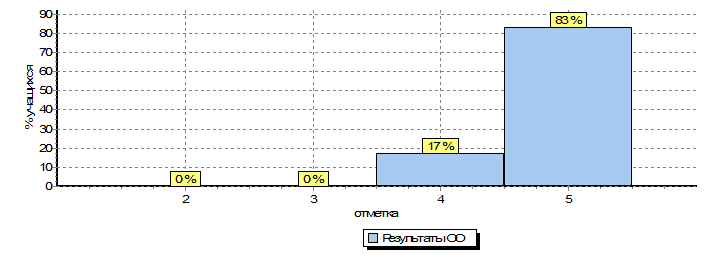 ООООООООООКол-во уч.Кол-во уч.Кол-во уч.Распределение групп баллов в %Распределение групп баллов в %Распределение групп баллов в %Распределение групп баллов в %Распределение групп баллов в %Распределение групп баллов в %Распределение групп баллов в %Распределение групп баллов в %Распределение групп баллов в %Распределение групп баллов в %Распределение групп баллов в %Распределение групп баллов в %Распределение групп баллов в %ООООООООООКол-во уч.Кол-во уч.Кол-во уч.2222333444555Вся выборкаВся выборкаВся выборкаВся выборкаВся выборка1180357118035711803572.62.62.62.615.915.915.926.326.326.355.255.255.2Пермский крайПермский крайПермский крайПермский край2555125551255512.52.52.52.514.814.814.829.729.729.7535353ПермскийПермскийПермский1006910069100691.31.31.31.310.310.310.325.225.225.263.363.363.3 МАОУ "СОШ №2 с углубленным изучением предметов гум      МАОУ "СОШ №2 с углубленным изучением предметов гум      МАОУ "СОШ №2 с углубленным изучением предметов гум     10110110100000009.99.99.990.190.190.1Общая гистограмма отметок МАТЕМАТИКА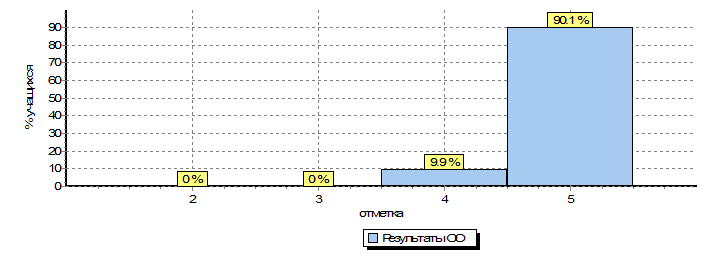 Общая гистограмма отметок МАТЕМАТИКАОбщая гистограмма отметок МАТЕМАТИКАОбщая гистограмма отметок МАТЕМАТИКАОбщая гистограмма отметок МАТЕМАТИКАОбщая гистограмма отметок МАТЕМАТИКАОбщая гистограмма отметок МАТЕМАТИКАОбщая гистограмма отметок МАТЕМАТИКАОбщая гистограмма отметок МАТЕМАТИКАОбщая гистограмма отметок МАТЕМАТИКАОбщая гистограмма отметок МАТЕМАТИКАОбщая гистограмма отметок МАТЕМАТИКАОбщая гистограмма отметок МАТЕМАТИКАОбщая гистограмма отметок МАТЕМАТИКАОбщая гистограмма отметок МАТЕМАТИКАОбщая гистограмма отметок МАТЕМАТИКАОбщая гистограмма отметок МАТЕМАТИКАОбщая гистограмма отметок МАТЕМАТИКАОбщая гистограмма отметок МАТЕМАТИКАОбщая гистограмма отметок МАТЕМАТИКАОбщая гистограмма отметок МАТЕМАТИКАОбщая гистограмма отметок МАТЕМАТИКАОбщая гистограмма отметок МАТЕМАТИКАОбщая гистограмма отметок МАТЕМАТИКАОбщая гистограмма отметок МАТЕМАТИКАОКРУЖАЮЩИЙ МИРОКРУЖАЮЩИЙ МИРОКРУЖАЮЩИЙ МИРОКРУЖАЮЩИЙ МИРОКРУЖАЮЩИЙ МИРОКРУЖАЮЩИЙ МИРОКРУЖАЮЩИЙ МИРОКРУЖАЮЩИЙ МИРОКРУЖАЮЩИЙ МИРОКРУЖАЮЩИЙ МИРОКРУЖАЮЩИЙ МИРОКРУЖАЮЩИЙ МИРОКРУЖАЮЩИЙ МИРОКРУЖАЮЩИЙ МИРОКРУЖАЮЩИЙ МИРОКРУЖАЮЩИЙ МИРОКРУЖАЮЩИЙ МИРОКРУЖАЮЩИЙ МИРОКРУЖАЮЩИЙ МИРОКРУЖАЮЩИЙ МИРОКРУЖАЮЩИЙ МИРОКРУЖАЮЩИЙ МИРОКРУЖАЮЩИЙ МИРОКРУЖАЮЩИЙ МИРООООООООООООООКол-во уч.Кол-во уч.Кол-во уч.Кол-во уч.Распределение групп баллов в %Распределение групп баллов в %Распределение групп баллов в %Распределение групп баллов в %Распределение групп баллов в %Распределение групп баллов в %Распределение групп баллов в %Распределение групп баллов в %Распределение групп баллов в %Распределение групп баллов в %Распределение групп баллов в %Распределение групп баллов в %ООООООООООООООКол-во уч.Кол-во уч.Кол-во уч.Кол-во уч.222333444555Вся выборкаВся выборкаВся выборкаВся выборкаВся выборкаВся выборкаВся выборка1179427117942711794271.61.61.61.624.124.124.153.253.253.221.221.221.2Пермский крайПермский крайПермский крайПермский крайПермский крайПермский край2564325643256431.51.51.51.527.127.127.153.253.253.218.218.218.2ПермскийПермскийПермскийПермскийПермский1001310013100130.810.810.810.8118.918.918.953535327.427.427.4 МАОУ "СОШ №2 с углубленным изучением предметов гум      МАОУ "СОШ №2 с углубленным изучением предметов гум      МАОУ "СОШ №2 с углубленным изучением предметов гум     1001001000000000343434666666Общая гистограмма отметок ОКРУЖАЮЩИЙ МИРОбщая гистограмма отметок ОКРУЖАЮЩИЙ МИРОбщая гистограмма отметок ОКРУЖАЮЩИЙ МИРОбщая гистограмма отметок ОКРУЖАЮЩИЙ МИРОбщая гистограмма отметок ОКРУЖАЮЩИЙ МИРОбщая гистограмма отметок ОКРУЖАЮЩИЙ МИРОбщая гистограмма отметок ОКРУЖАЮЩИЙ МИРОбщая гистограмма отметок ОКРУЖАЮЩИЙ МИРОбщая гистограмма отметок ОКРУЖАЮЩИЙ МИРОбщая гистограмма отметок ОКРУЖАЮЩИЙ МИРОбщая гистограмма отметок ОКРУЖАЮЩИЙ МИРОбщая гистограмма отметок ОКРУЖАЮЩИЙ МИРОбщая гистограмма отметок ОКРУЖАЮЩИЙ МИРОбщая гистограмма отметок ОКРУЖАЮЩИЙ МИРОбщая гистограмма отметок ОКРУЖАЮЩИЙ МИРОбщая гистограмма отметок ОКРУЖАЮЩИЙ МИРОбщая гистограмма отметок ОКРУЖАЮЩИЙ МИРОбщая гистограмма отметок ОКРУЖАЮЩИЙ МИРОбщая гистограмма отметок ОКРУЖАЮЩИЙ МИРОбщая гистограмма отметок ОКРУЖАЮЩИЙ МИРОбщая гистограмма отметок ОКРУЖАЮЩИЙ МИРОбщая гистограмма отметок ОКРУЖАЮЩИЙ МИРОбщая гистограмма отметок ОКРУЖАЮЩИЙ МИРОбщая гистограмма отметок ОКРУЖАЮЩИЙ МИРСВОДНАЯ ТАБЛИЦА РЕЗУЛЬТАТОВСВОДНАЯ ТАБЛИЦА РЕЗУЛЬТАТОВСВОДНАЯ ТАБЛИЦА РЕЗУЛЬТАТОВСВОДНАЯ ТАБЛИЦА РЕЗУЛЬТАТОВСВОДНАЯ ТАБЛИЦА РЕЗУЛЬТАТОВСВОДНАЯ ТАБЛИЦА РЕЗУЛЬТАТОВСВОДНАЯ ТАБЛИЦА РЕЗУЛЬТАТОВСВОДНАЯ ТАБЛИЦА РЕЗУЛЬТАТОВСВОДНАЯ ТАБЛИЦА РЕЗУЛЬТАТОВСВОДНАЯ ТАБЛИЦА РЕЗУЛЬТАТОВСВОДНАЯ ТАБЛИЦА РЕЗУЛЬТАТОВСВОДНАЯ ТАБЛИЦА РЕЗУЛЬТАТОВСВОДНАЯ ТАБЛИЦА РЕЗУЛЬТАТОВСВОДНАЯ ТАБЛИЦА РЕЗУЛЬТАТОВСВОДНАЯ ТАБЛИЦА РЕЗУЛЬТАТОВСВОДНАЯ ТАБЛИЦА РЕЗУЛЬТАТОВСВОДНАЯ ТАБЛИЦА РЕЗУЛЬТАТОВСВОДНАЯ ТАБЛИЦА РЕЗУЛЬТАТОВСВОДНАЯ ТАБЛИЦА РЕЗУЛЬТАТОВСВОДНАЯ ТАБЛИЦА РЕЗУЛЬТАТОВСВОДНАЯ ТАБЛИЦА РЕЗУЛЬТАТОВСВОДНАЯ ТАБЛИЦА РЕЗУЛЬТАТОВСВОДНАЯ ТАБЛИЦА РЕЗУЛЬТАТОВСВОДНАЯ ТАБЛИЦА РЕЗУЛЬТАТОВ2012-2013 учебный год99,4%2013-2014 учебный год100%2014-2015 учебный год100 %2015-2016 учебный год100 %2012-2013 уч. год73,7 %2013-2014 уч. год77,3%2014-2015 уч. год75,2 %2015-2016 уч.  год69,8 %9 класс11 классВсего2013-2014-332014-201583112015-201681220Предмет2013 - 20142013 - 20142013 - 20142014 - 20152014 - 20152014 - 20152015 - 2016ПредметСОШ 2ПермьПКСОШ 2ПермьПКСОШ 2Русский язык74,969,2665,877,075,171,576,6 (-0,4)Математика49,449,245,843,453,048,951,4 (+8,0)Литература70,970,368,867,967,366,170,0 (+2,1)История61,660,4958,452,556,553,867,5 (+15,0)Обществознание63,862,3460,662,460,358,062,1 (-0,3)Английский язык74,881,279,370,270,768,379,1 (+8,9)Информатика55,375,570,960,067,361,373,0 (+13,0)Биология67,059,2556,064,964,959,270,5 (+5,6)Физика48,858,5255,359,058,455,541,8 (-17,2)Химия49,370,3269,056,662,361,460,3 (+3,7)География85,079,9878,066,574,269,957,0 (-9,5)ГодСредний балл2013-201474,92014-201577,02015-201676,6ГодСредний балл2013-201449,42014-201543,42015-201651,4Учебный годИсторияАнглийский языкГеографияБиологияХимияФизикаЛитератураИнформатикаОбществознание2013-20142228,85,113,610,213,625,46,852,52014-201514,816,46,614,816,44,914,86,654,12015-201631,514,85,618,513,09,211,11,864,8ГодСредний балл2013-201463,82014-201562,42015-201662,1ГодСредний балл2013-201467,02014-201564,92015-201670,5ГодСредний балл2013-201474,82014-201570,22015-201679,1ГодСредний балл2013-201470,92014-201567,92015-201670,0ГодСредний балл2013-201485,02014-201566,52015-201657,0ГодСредний балл2013-201461,62014-201552,52015-201667,5ГодСредний балл2013-201455,32014-2015602015-201673ГодСредний балл2013-201448,82014-201559,02015-201641,8ГодСредний балл2013-201449,32014-201556,62015-201660,3Кол-во учащихсяСредний первичный балл«5»«4»«3»«2»Кол-во 100-бальников% качество2014-201511232,74594760594,6 %2015-201611232,04545160594,6 %Кол-во учащихсяМАХ баллСредний первичный балл«5»«4»«3»«2»% качество2014-20151123820,08336019083,03 %2015-20161123218,24148414087,5 %№ПредметКоличество учащихся% выбора1.Обществознание5347,3 %2.Английский язык4035,7 %3.География3733,03 %4.Биология2320,5 %5.Химия1920 %6.История1614,3 %7.Физика1412,5 %8.Информатика1311,6 %9.Литература76,25 %Предмет2013 - 20142013 - 20142013 - 20142014 - 20152014 - 20152014 - 20152015 - 20162015 - 20162015 - 2016ПредметСОШ 2ПермьПКСОШ 2ПермьПКМах баллСОШ 2% от максимального количества балловРусский язык65,0659,357,369,659,056,43932,0482,2 %Математика58,9854,952,758,652,450,33218,2457 %Физика-55,950,255,0--4021,9354,8 %Химия-63,756,2---3421,964,4 %Информатика-74,266,1100--2216,876,4 %Биология-59,650,4---4630,5766,4 %История-49,350,6---4427,0661,5 %География-61,650,5---3222,4670,2 %Английский язык90,684,784,685,7--7059,4885 %Обществознание57,057,450,384,6--3931,2180 %Литература-59,168,580,4--2317,475,6 %КлассыУчебные предметыСпецифика учебных групп5 – е классыБиология (1 час в неделю)Биология и экология5 – е классыБиология (1 час в неделю)Биология и химия5 – е классыБиология (1 час в неделю)Биология и краеведение5 – е классыБиология (1 час в неделю)Биология и ОБЖ5 – е классыФизическая культура(3 часа в неделю)Физическая культура и фитнес5 – е классыФизическая культура(3 часа в неделю)Физическая культура и баскетбол5 – е классыФизическая культура(3 часа в неделю)Физическая культура и волейбол5 – е классыФизическая культура(3 часа в неделю)Физическая культура и легкая атлетика6 – е классыОбществознание(1час в неделю) (по видам деятельности)Обществознание и проектирование6 – е классыОбществознание(1час в неделю) (по видам деятельности)Обществознание и исследование6 – е классыОбществознание(1час в неделю) (по видам деятельности)Обществознание и моделирование6 – е классыОбществознание(1час в неделю) (по видам деятельности)Обществознание и ИКТ7 – е классыОбществознание (1 час в неделю) (по уровням освоения)Обществознание (базовый уровень)7 – е классыОбществознание (1 час в неделю) (по уровням освоения)Обществознание (повышенный уровень)7 – е классыОбществознание (1 час в неделю) (по уровням освоения)Обществознание (сложный уровень)Учебный годКлассыКоличество учащихся% от общего количества контингента2014-20155 – 6 классы21619,32015-20165 – 7 классы33330,4КлассыТьютор5 – е классыЕвлампиева Елена Александровна6 – е классыАндронова Ирина Геннадьевна7 – е классыТиунова Елена Дмитриевна№Курс (профессиональная  проба)ПрофессияКоличество часовПреподаватель1Археологические памятники Пермского ПредуральяАРХЕОЛОГ8Вострокнутов А.В.2Физическая  антропологияАНТРОПОЛОГ9Брюхова Н.Г.3Вспомогательные исторические дисциплиныИСТОРИК12Подосёнова Ю.А.4Народы Пермского края вчера и сегодняЭТНОГРАФ7Голева Т.Г. ИТОГО ИТОГО363636Школьный уровеньРайонный уровеньМуниципальный уровень2011-20125374122012-20135414112013-20145624162014-20155605142015-2016565412Районный уровеньМуниципальный уровень2011-2012232012-2013212013-2014252014-20152-2015-201623предметученикучительрезультатРусский языкАввакумова Татьяна, 4 кл.Янц Т.Л.3 местоМатематика Осадчев Тимофей, 4 кл.Попович Т.В.3 местопредметученикучительрезультатРусский языкАввакумова Татьяна, 4 кл.Янц Т.Л.3 местоРусский язык Бердникова Мирослава, 3 кл.Уржумова Р.М.3 местопредметученикучительрезультатЛитератураБоталова Полина, 2 кл.Янц Т.Л.1 местоМуниципальный уровеньКраевой уровеньРегиональный уровеньВсероссийский уровень2011-201234 – –2012-2013316––2013-2014925132014-2015–25––2015-20162259–7Название НПКучастникучительрезультатКраевая  X НПК «Мой первый опыт»Бояркина Анна, 4 кл.Азманова К.Р.победительКраевая  X НПК «Мой первый опыт»Бутырин Михаил, 1 кл.Пьянкова И.А.победительКраевая  X НПК «Мой первый опыт»Башкеева Вера, 4 кл.Бондарева Л.В.призерКраевая  X НПК «Мой первый опыт»Богомягкова Ульяна, 2 кл.Поварницына Е.Л.призерКраевая  X НПК «Мой первый опыт»Дерксен Мария, 4 кл.Азманова К.Р.призерКраевая  X НПК «Мой первый опыт»Ильченко Александра, 3 клУржумова Р.М.призерКраевая  X НПК «Мой первый опыт»Киселева Варвара, 2 кл.Лучко Н.В.призерКраевая  X НПК «Мой первый опыт»Мякотников Ярослав,1 кл.Пьянкова И.А.призерКраевая  X НПК «Мой первый опыт»Пестов Артём, 2 кл.Лучко Н.В.призерКраевая  X НПК «Мой первый опыт»Путин Алексей, 3 кл.Габбасова Р.А.призерКраевая  X НПК «Мой первый опыт»Ульянова Ульяна, 4 кл.Азманова К.Р.призерКраевая  X НПК «Мой первый опыт»Фрик Алиса, 3 кл.Габбасова Р.А.призерКраевая  X НПК «Мой первый опыт»Шереметьева Елизавета, 4 кл.Хомякова О.В.призерКраевая  X НПК «Мой первый опыт»Шмыков Дмитрий, 3 кл.Попович Т.В.призер№участникучительрезультат1Башкеева Вера, 4 кл.Бондарева Л.В.диплом2Богомягкова Ульяна, 2  кл.Поварницына Е.Л.диплом3Бутырин Михаил, 1 клПьянкова И.А.диплом4Дубинина Анастасия, 2 кл.Фурина Е.В.диплом5Зырянова Софья, 1 кл.Пьянкова И.А.диплом6Каменских Арина, 1 кл.Пермякова Н.Б.диплом7Мякотников Ярослав, 1 кл.Пьянкова И.А.грамота8Полевой Никита, 1 кл.Пьянкова И.А.грамота9Цепенников Марк, 3 кл.Вшивкова С.Н.диплом10Путин Алексей, 3 кл.Габбасова Р.А.дипломНазвание НПКучастникучительрезультатКраевая НПК «110  лет Российскому парламентаризму»Камин Яков, 2 кл.Поварницына Е.Л.II местоНПК «Я – пермяк»Башкеева Вера, 4 кл.Бондарева Л.В.I местоКонференция «Леонардо» (Москва)Башкеева Вера, 4 кл.Бондарева  Л.В.I местоКонференция «Леонардо» (Москва)Бутырин Михаил, 1 кл.Пьянкова И.А.III место«Созидание и творчество» (г.Обнинск)Башкеева Вера, 4 кл.Бондарева Л.В.лауреат I степени«Созидание и творчество» (г.Обнинск)Бутырин Михаил, 1 кл.Пьянкова И.А.лауреат I степени«Созидание и творчество» (г.Обнинск)Зырянова Софья, 1 кл.Пьянкова И.А.лауреат I степени«Созидание и творчество» (г.Обнинск)Мякотников Ярослав, 1 кл.Пьянкова И.А.лауреат I степени«Созидание и творчество» (г.Обнинск)Остапченко Глеб, 1 кл.Пьянкова И.А.лауреат I степениКраевая НПК «Старт в науку»Бутырин Михаил, 1 кл.Пьянкова И.А.I местоКраевая НПК «Старт в науку»Зырянова Софья, 1 кл.Пьянкова И.А.призерКраевая НПК «Старт в науку»Мякотников Ярослав, 1 кл.Пьянкова И.А.призерКраевая НПК «Старт в науку»Остапченко Глеб, 1 кл.Пьянкова И.А.призерКонкурс, викторинаКоличество участников«БиблиоНика»,  конкурс ПКДБ15Всероссийский конкурс рисунков «Однажды в старой Дании»10Краевой конкурс рисунков «Мой любимый Пермский край»28Всероссийский конкурс рисунков, посвященный 110-летию Агнии Барто 3Всероссийский конкурс рисунков «Страшный серый волк»2Всероссийский конкурс рисунков  «Тихая моя родина» 4Всероссийский конкурс рисунков «Тихая моя родина»4Всероссийский конкурс рисунков «Радуга»3Всероссийский конкурс рисунков «Розы, лилии и орхидеи»7Всероссийский конкурс рисунков «С днём победы»5Всероссийский конкурс рисунков  «Цветок на клумбе»4Школьный этапМуниципаль-ный этапКраевойэтапВсероссийский этап2013-2014793961232014-2015923681332015-201695272153Муниципальный этапКраевой этапВсероссийский этап2013-201455-2014-2015224-2015-2016137-Муниципальный этапКраевой этап2013-2014212014-2015522015-2016135ПредметРезультатУчастникиРусский языкпобедительШитикова ЕлизаветаРусский языкпризерКозлова ОлесяРусский языкпризерБусырева СофьяРусский языкпризерМаховикова ПолинаРусский языкпризерШмурак  викторияБиологияпобедительКуриленко АлисаБиологияпобедительМосиенко МарияБиологияпобедительШмурак ВикторияБиологияпобедительСтерлягова АнастасияБиологияпобедительКоломойцева ЕкатеринаБиологияпобедительМехоношина ОльгаБиологияпобедительИванов АлександрБиологияпобедительШамарина ТамараБиологияпобедительКострова МарияИсторияИсторияпризерЖуравлев АлександрИсторияпобедительШитикова ЕлизаветаОбществознаниепризерШитикова ЕлизаветаЛитературапризерРаймова АнастасияЛитературапризерКиселева АлександаЛитературапризерЕлесин АлександрЛитературапризерСитниова  ДарьяЛитературапризерБородина ДарьяАнглийский языкпобедительГундина СофьяПравопобедительКурилова ОльгаПравопризерБогомягкова АлександраХимияпризерОвчинников Даниил13 победителей 13 призеров13 победителей 13 призеровпредмет2013-20142014-20152015-2016Русский язык2 призера-1 победительЛитература1 призер-1 победитель2 призераОбществознание-2 призера1 победительПраво1 призер2 призера1 победитель2 победителя1 призерБиология1 призер-1 призерИстория--2 призераХК1 победитель1 призер1 победитель1 призер1 победитель5 призеров2 победителя4 призера5 победителей7 призеровПредметРезультатУчастникиУчительИскусство (МХК)участникМехоношина ОльгаШишкин Александр АлександровичИскусство (МХК)призерЛеонидова ТатьянаШишкин Александр АлександровичИскусство (МХК)участникОрлова АнастасияШишкин Александр АлександровичРусский языкпобедительШитикова ЕлизаветаВедерникова Ульяна МихайловнаРусский языкучастникКиселева АлександраВедерникова Ульяна МихайловнаРусский языкучастникБусырева СофьяФишмейстер Людмила НиколаевнаРусский языкучастникМаховикова ПолинаФишмейстер Людмила НиколаевнаБиологияпризерШамарина ТамараПролазоваМарина НиколаевнаИсторияпризерКорягина СофьяОпрелковаОксана ВладимировнаИсторияпризерЖуравлев АлександрОпрелковаОксана ВладимировнаИсторияучастникШитикова ЕлизаветаОпрелковаОксана ВладимировнаОбществознаниепобедительГорева СофьяОпрелковаОксана ВладимировнаЛитературапобедительРаймова АнастасияКутлыева Лариса ВалерьевнаЛитературапризерКиселева АлександаКутлыева Лариса ВалерьевнаЛитературапризерЕлесин АлександрВедерникова Ульяна МихайловнаАнглийский языкучастникГундина СофьяКокореваЛюдмила АлексеевнаПравопризерКурилова ОльгаКрасносельских Валентина ЛеонидовнаУсатых Степан АлександровичПравопобедительГорева СофьяКрасносельских Валентина ЛеонидовнаУсатых Степан АлександровичПравопобедительЧувызгалов  МаксимКрасносельских Валентина ЛеонидовнаУсатых Степан АлександровичХимияучастникОвчинников ДаниилКоробкина Тамара Матвеевнапредмет2014-20152015-2016Право1 участник –Чувызгалов Максим, 9 классГорева Софья, 10 класс2 участника –Чувызгалов Максим, 10 классГорева Софья, 11 классМХК1 участник –Леонидова Татьяна, 9 класс-Русский язык-1 победительШитикова Елизавета, 9 класс3 участника1 победитель2 участникаНазвание объединенияСтупеньКоличество учащихсяКоличество учащихсяКоличество учащихсяНазвание объединенияСтупень2013-20142014-20152015-2016Ассоциация старшеклассниковIII242430Ассоциация учащихся среднего звена «АртЕль»II142216Школьный спортивный клуб «Спарта»II, III--28Военно-патриотический клуб «Рекрут»II, III181920Интеллектуальный клуб «Игры разума»II, III272522Экологический клуб «Юный эколог»II-1522Детская филармония «Концертино»I, II252930Кружок юных экскурсоводовII142812КВНII955Школьная газета «Движение»II, III102117Школьное телевидение «Т2»II, III11813Школьное радио «Луч»II, III9913название объединенияступеньколичество учащихсяколичество учащихсяколичество учащихсяназвание объединенияступень2013-20142014-20152015-2016ВИАII, III91210танцевальные коллективыI, II, III110146132ансамбль ложкарейI, II5089103творческое объединение «Мы»II, III121412ХорI262652Секция волейбола II, III262820мероприятиеучастникисрок1.1 сентября – День знаний- Торжественная линейка «Здравствуй, школа!»- уроки безопасности1-11 классы1 сентябряМесячник безопасности:1.Экскурсии в музей пожарной части 2.Игровая программа «Это должен знать каждый»3.Тренинг «Мы за безопасную жизнь»4.Беседа «Красный, желтый, зеленый»5.Классный час «Путешествие по страничкам безопасности»2-4 классы4-7 классы8-11 классы1-4 классы1-5 классыСентябрьДень здоровья1-11 классыСентябрь Линейки «Честь и гордость школы» (установочные)1-11 классыСентябрь ССбор активов школы «Рождение легенды»5-11 классыСентябрь Совет профилактикиОктябрьДекабрьФевральАпрельРегулярные выпуски телевизионных программ, радио и газетыВ течение годаПраздник посвящения в первоклассники «Первоклассный первоклассник»1 классы, 5 классы23 сентябряКонкурс «Алло, мы ищем таланты»1-11 классы21-26 сент.День учителяКонцерт1-11 классы2 октябряДень самоуправления1-11 классы2 октябряКонцерты детской школьной филармонии5-6 классы11 октября10Праздник «Посвящение в пятиклассники»5 классы8 классы 19 октябряПроект «Музыкальная гостиная» (совместно с ПГАИК). Цикл «В мире музыкальных инструментов». Волшебные клавиши.5 классы23 октября11Интеллектуальные игры3-8 классы Октябрь12Программа «Президентские состязания»1-11 классыСентябрь13Старт школьного проекта года «Писатель и мир»Октябрь 15Праздник осени:- сочинения;- викторина;- оформление1-4 классыОктябрь16Президентские спортивные игры 6-8 классыОктябрьВоенизированная эстафета10-11 классыоктябрьБаскетбольная эстафета2-9 классыОктябрь 17Библиотечные уроки по краеведению 1-4 классыОктябрь18Праздник «Хеллоуин» 9-11 классы29 октябряПроект «Музыкальная гостиная» (совместно с ПГАИК). Цикл «В мире музыкальных инструментов». Звучат серебряные струны.2-6 классы30 октября19Проект «Музыкальная гостиная» (совместно с театром оперы и балета). 5, 8 классыоктябрь20Школьная лига КВН 1/16 финала  Октябрь21Учебные практики:- Санкт-Петербург (10, 7 классы)- Псков – Новгород (9 классы)- Золотое кольцо России (8 классы)Октябрь№ п/пмероприятиеучастникисрокФестиваль «Ветер странствий»5-10 классы11 ноябряПраздник «Меценаты школы»родители19 ноябряПроект «Музыкальная гостиная» (совместно с театром оперы и балета). 3 классы2 классы14 ноября21 ноябряУчастие в районном конкурсе КВН (1/8 финала)17 ноябряСоциальный проект «ДедМорозим»1-11 классы23-28 ноябряДень матери1-5 классы26,27 ноябряБеседы по профилактике ПАВНоябрьШкольная служба примиренияНоябрьРайонная интеллектуальная играноябрьШкольная лига КВННоябрьОлимпиада по физической культуре5-11 классы13 ноябряКонкурс иллюстраций к произведениям Л.И. Давыдычева1-7 классы7-12 декабряКонкурс на лучшее выполнение Положения о школьной форме и школьном дневнике1-11 классыдекабрьКонкурс классных часов «Школьная форма: история и современность»5-11 классыдекабрьВыборы Президента школы. Предвыборная компания8-11 классыНоябрь-декабрьВыборы Президента школы8-11 классы9 декабряИнаугурация Президента школы1-11 классы11 декабряИнтеллектуальные игры «Писатель и мир» по творчеству Л.И. Давыдычева2-6 классы14-19 декабряСовет профилактики1 раз в четвертьГородская интеллектуальная игра «Писатель и мир» Школы ОАШ16 декабряПроект «Музыкальная гостиная» (совместно с ПГАИК). Музыка серебряного века.10-11 классы2 декабряКонцерт в органном зале1-4 классы15 декабряПроект «Встречи в Музее детской книги Прикамья»1-6 классыдекабрьПроект «Музыкальная гостиная». (совместно с ПКФилармонией). Детский альбом Чайковского.2 классы3 классы5 декабря8 декабряПервенство школы по гимнастике2-11 классыДекабрь Новогодние игры «Что?Где?Когда?»   5 классы23 декабряНовогодняя Робинзонада6 классы21 декабряНовогодний КВН 7 классы8 классы24 декабря25 декабряНовогодние елки1-4 классы26 декабряРождественский бал 9-11 классы27 декабряСпортивные соревнования «Президентские соревнования»Ноябрь – декабрьПервенство школы по футболуНоябрь – декабрьПервенство школы по волейболуНоябрь – декабрьФитнес – марафонДекабрьПервенство района по баскетболуДекабрьПервенство района по гимнастикеДекабрьПапа, мама, я – спортивная семья!Новогодние старты «Здравствуй Новый год!»ДекабрьмероприятиеучастникиКонкурс классных часов «диалог с писателем»1-11 классыКонкурс иллюстраций к произведениям Л.И. Давыдычева1-5 классыПроект «Музыкальная гостиная». (совместно с ПКФилармонией). По странам и континентам.4 классы19 январяУчастие в выставках:-  «Арт–Пермь»-  «Образование и Карьера»8-11 классыЯнварь-      февральВыставочная деятельность В теч. годаФестиваль «Кубок КВН»  январьСпортивные соревнования (по плану)В теч. чет.Цикл «Встречи» в Музее детской книги Прикамья 1-5 классыФевраль-мартПроект «Музыкальная гостиная». (совместно с ПК Филармонией). Музыка для детей1 классы3 февраляМультимедийный час по творчеству Л.И. Давыдычева «Друзья мои, приятели»1-4 классыФевраль-мартПолоса препятствий1-4 классы1 мартаПервенство школы по пионерболу2-7 классы24-28 февраляПервенство школы по волейболу8-11 классы24-28 февраляДень Святого Валентина1-11 классы12 февраляВетеранский десант5-11 классы17 февраляЛитературный бал9-11 классы27 февраляВоенно-патриотическая игра «Дорогами Победы»2-4 классы19-21 февраляКонцерт ко «Дню Защитника Отечества»1-11 классы19 февраляВстречи с О.Л. Давыдычевой3,5 классымартПраздник «Февромарт»1-4 классы1-6 мартаКонцерт ко дню 8 марта1-11 классы4 мартаПраздники для мам1-4 классы1-10 мартаВеселые старты1 класс14 мартаЮбилей Музея детской книги Прикамья1-7 классы16 мартаПервенство школы по футболу11 классы18 мартаИнтеллектуальные игрыфевраль, март№ п/пмероприятиеучастникисрокПроект «Музыкальная гостиная» (совместно с ПГАИК). Душа России.4 классы31 мартаПроект «Музыкальная гостиная» (совместно с ПГАИК). Цикл «В мире музыкальных инструментов». Тайна Паганини (смычковые инструменты).6 классы3 апреляУральский силомер1-11 классы14 апреляУчебные практики (г. С.-Петербург)6,7 классыАпрельФестиваль искусств «Открытая книга детства»1-11 классы30 апреляАкция «Герои Победы – наши прадеды и деды»1-11 классы5 маяПраздник Победы1-4 классы5, 6, 7 маяВозложение венков на воинском кладбище, уборка захоронений10 классы7 классы7 мая6 маяУчастие в социальных проектах, направленных на оказание помощи ветеранам ВОВ8 классы1-4 классы1-8  маяМеждународная акция «Читаем детям о войне»1-11 классыАпрель-15 маяОбщешкольная радиолинейка «Поклонимся великим тем годам»1-11 классы6 маяВсероссийская акция «Бессмертный полк»1-11 классы9 маяПроект «Музыкальная гостиная» (совместно с ПГАИК). А мы просо сеяли4 классы12 маяПроект «Музыкальная гостиная» (совместно с ПГАИК). Цикл «В мире музыкальных инструментов». Загадка Орфея (деревянные духовые  инструменты).6, 7 классы16 маяПервенство ГТО1-11 классыЯнварь-май 2016 г.Линейки «Честь и гордость школы»1-11 классы17, 18 маяШкольные, районные и городские соревнования по различным видам спорта (по графику)1-10 классыАпрель- майТворческие отчетные концерты классов (по параллелям)1 классы21 маяТворческие отчетные концерты классов (по параллелям)2 классы22 маяПоследний звонок9, 11, 1 классы20 маяВыпускная линейка «Окончание начальной школы» 4 классы20,23 маяСобрание родителей будущих первоклассников 24 маяПроект «Школьная форма»1-11 классымайПодготовка летней оздоровительной компании1-7 классыАпрель- майРабота летнего трудового отряда мэра7-10 классы1 июня-16 июняВыпускной вечер9 классы17 июняВыпускной вечер11 классы24 июняСтупеньНаправлениеКоличествопрограммПредшкольноеобучениеХудожественно-эстетическое5ПредшкольноеобучениеГуманитарное3ПредшкольноеобучениеЕстественно-математическое3Итого:           11I ступеньХудожественно-эстетическое22I ступеньГуманитарное5I ступеньЕстественно-математическое           18I ступеньСпортивное           1Итого:46II ступеньХудожественно-эстетическое1II ступеньГуманитарное10II ступеньЕстественно-математическое1Итого:12III ступеньГуманитарное5III ступеньЕстественно-математическое3Итого: 8Итого:77Направление2013-2014 учебный год2013-2014 учебный год2014-2015 учебный год2014-2015 учебный год2015-2016 учебный год2015-2016 учебный годНаправлениеКоличествопрограммКоличествоучащихся(услуг)КоличествопрограммКоличествоучащихся(услуг)КоличествопрограммКоличествоучащихся(услуг)Художественно-эстетическое121972920728123Гуманитарное144182337523412Естественно-математическое313962539425530Спортивное222110110Всего59103378986 771075